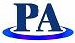 采购项目编号: ZDZC2022101801延川县中小学远程同步互动教室招标文件        采购代理机构： 正大鹏安建设项目管理有限公司二〇二二年十月目  录第一部分  招标公告 第二部分  投标人须知第三部分  招标内容及参数要求 第四部分 合同主要条款第五部分  投标文件格式                         第一部分  招标公告延川县中小学远程同步互动教室招标公告项目概况延川县中小学远程同步互动教室招标项目的潜在投标人应在全国公共资源交易中心平台（陕西省·延安市）平台 获取招标文件，并于 2022年11月15日14 时30分 （北京时间）前递交投标文件。一、项目基本情况项目编号：ZDZC2022101801项目名称：延川县中小学远程同步互动教室采购方式：公开招标预算金额：3,600,000.00元采购需求：合同包1(延川县中小学远程同步互动教室):合同包预算金额：3,600,000.00元本合同包不接受联合体投标合同履行期限：20天二、申请人的资格要求：1.满足《中华人民共和国政府采购法》第二十二条规定;2.落实政府采购政策需满足的资格要求：合同包1(延川县中小学远程同步互动教室)落实政府采购政策需满足的资格要求如下:（1）《关于在政府采购活动中查询及使用信用记录有关问题的通知》（财库〔2016〕125号）。（2）《政府采购促进中小企业发展管理办法》（财库〔2020〕46号）、《关于政府采购支持监狱企业发展有关问题的通知》（财库〔2014〕68号）以及《关于促进残疾人就业政府采购政策的通知》（财库〔2017〕141号）。（3）财政部、国家发展改革委《关于印发〈节能产品政府采购实施意见〉的通知》（财库〔2004〕185号）、财政部、国家环保总局联合印发《关于环境标志产品政府采购实施的意见》（财库〔2006〕90号）、国务院办公厅《关于建立政府强制采购节能产品制度的通知》（国办发〔2007〕51号）、财政部、国家发改委、生态环境部、市场监督总局联合印发《关于调整优化节能产品、环境标志产品政府采购执行机制的通知》（财库〔2019〕9号）。（4）《财政部 农业农村部 国家乡村振兴局关于运用政府采购政策支持乡村产业振兴的通知》（财库〔2021〕19 号）、《财政部农业农村部国家乡村振兴局 中华全国供销合作总社关于印发<关于深入开展政府采购脱贫地区农副产品工作推进乡村产业振兴的实施意见>的通知》（财库〔2021〕20 号）。（5）《陕西省财政厅关于加快推进我省中小企业政府采购信用融资工作的通知》（陕财办采〔2020〕15 号）、陕西省财政厅关于印发《陕西省中小企业政府采购信用融资办法》（陕财办采〔2018〕23 号）。3.本项目的特定资格要求：合同包1(延川县中小学远程同步互动教室)特定资格要求如下:（1）具有独立承担民事责任能力的法人或其他组织，提供合法有效的统一社会信用代码的营业执照；（含年度报告）、银行开户许可证；（2）法定代表人授权委托书及被授权人身份证（法定代表人直接参加时，只须出示法定代表人身份证)；（3）财务状况报告：供应商提供经会计师事务所或审计机构审计的2021年度的财务审计报告(成立时间至提交响应文件截止时间不足一年的可提供成立后任意时段的资产负债表)或其基本存款账户开户银行出具的资信证明及基本存款账户开户信息；（4）社保缴纳证明：提供已缴存的2022年1月1日以来至少一个月的社会保障资金缴存单据或社保机构开具的社会保险参保缴费情况证明。依法不需要缴纳社会保障资金的投标人应提供相关文件证明；（5）税收缴纳证明：提供已缴纳的2022年1月1日以来至少一个月的纳税证明或完税证明（提供增值税、企业所得税至少一种），纳税证明或完税证明上应有代收机构或税务机关的公章或业务专用章。依法免税的投标人应提供相关文件证明；（6））信用截图：供应商提供在“中国执行信息公开网”列入失信被执行人、“信用中国”网站重大税收违法案件当事人名单、中国政府采购网政府采购严重违法失信行为记录名单（处罚期限届满的除外）的查询结果为准，提供网站截图（查询日期为从招标文件发售之日起至投标截止日前）并加盖供应商公章；（7）供应商应出具参加政府采购活动前3年内在经营活动中没有重大违法记录的书面声明；（8）控股管理关系：提供直接控股和管理关系清单。若与其他投标人存在单位负责人为同一人或者存在直接控股、管理关系的，则投标无效；三、获取招标文件时间： 2022年 10月24日 至 2022年10月28日 ，每天上午 08:00:00 至 12:00:00 ，下午 12:00:00 至 18:00:00 （北京时间）途径：全国公共资源交易中心平台（陕西省·延安市）平台方式：在线获取售价： 免费获取四、提交投标文件截止时间、开标时间和地点时间： 2022年11月 15日 14时30分 00秒 （北京时间）提交投标文件地点：延安市新区为民服务中心7号楼公共资源交易中心交易三厅开标地点：延安市新区为民服务中心7号楼公共资源交易中心交易三厅五、公告期限自本公告发布之日起5个工作日。六、其他补充事宜1、凡有意参与的投标人投标人使用捆绑CA证书登录 全国公共资源交易平台（陕西省·延安市）延安市公共资源交易中心 ，选择电子交易平台中的陕西政府采购交易系统 进行登录，登录后选择“交易乙方”身份进入投标人界面进行报名网上报名,报名成功后在《全国公共资源交易平台（陕西省·延安市）》免费下载招标文件。2、纸质版投标文件递交地点：延安市为民服务中心7号楼二楼（延安市公共资源交易厅），电子投标文件递交地点：《全国公共资源交易平台（陕西省·延安市）》电子招投标系统。投标文件递交的具体要求详见招标文件的规定。3、逾期送达或者未送达指定地点的投标文件，采购人不予受理。4、本次招标公告在《陕西省政府采购网》、《全国公共资源交易平台（陕西省.延安市）》媒介上发布。5、本项目专门面向中小企业。6.【请供应商按照陕西省财政厅关于政府采购供应商注册登记有关事项的通知中的要求，通过陕西省政府采购网注册登记加入陕西省政府采购供应商库。】七、对本次招标提出询问，请按以下方式联系。1.采购人信息名称：延川县教育科技体育局地址：延川县中心街联系方式：133091107582.采购代理机构信息名称：正大鹏安建设项目管理有限公司地址：陕西省西安市新城区长乐中路38号金花新都汇29幢3单元31203室联系方式：133253182123.项目联系方式项目联系人：高瑶电话：13325318212正大鹏安建设项目管理有限公司第二部分 投标人须知一、名词解释采购人：延川县教育科技体育局采购代理机构：正大鹏安建设项目管理有限公司投标人：满足本次招标要求、具有相应资质和完成项目能力的投标供应商标书：招标文件与投标文件的统称中标人：评标委员会推荐的投标人二、投标人1.供应商参加政府采购应当具备下列条件：（1）凡具有法人资格，在国内注册的企业、且具较大的经营规模，具备承担投标项目的能力；（2）具有独立承担民事责任能力和履行合同所必需的货物；具有可靠的质量保障和售后服务；（3）具有良好的商业信誉和健全的财务会计制度；（4）有依法缴纳税收和社会保障资金的良好记录；（5）参加政府采购活动前三年内，在经营活动中没有重大违法记录；（6）没有重大经济纠纷；（7）法律、行政法规规定的其他条件；（8）完全同意并愿意自觉遵守本招标文件中的所有规定和要求；（9）单位负责人为同一人或者存在直接控股、管理关系的不同供应商，不得参加同一合同项下的政府采购活动。除单一来源采购项目外，为采购项目提供整体设计、规范编制或者项目管理、监理、检测等服务的供应商，不得再参加该采购项目的其他活动。2.投标委托如投标人代表不是法定代表人，须持有《法定代表人授权书》（原件）。3.投标费用投标人自行承担参加投标相关的全部费用，无论投标的结果如何。三、招标文件1.招标文件（1）招标文件由招标文件总目录所列内容组成；投标人应详细阅读招标文件中所有的事项、格式、条款和规范要求,在投标文件中对招标文件的各方面都应做出实质性的响应，按照招标文件的要求提交全部资料。（2）适用范围  本次招标依据采购人的采购计划，仅适用于本招标文件中所叙述的项目。（3）招标文件的获取：招标公告发布后，投标人应使用CA锁在全国公共资源交易平台（陕西省·延安市）选择电子交易平台中的陕西政府采购交易系统进行登录，登录后选择“交易乙方”身份进入投标人界面进行报名网上报名,报名成功后在《全国公共资源交易平台（陕西省·延安市）》免费下载招标文件。2、招标文件的澄清及修改采购代理机构可对已发出的招标文件进行必要的澄清或者修改，澄清或者修改的内容作为招标文件的组成部分。澄清和修改的内容可能影响投标文件编制的，采购代理机构应当在投标文件截止时间至少十五日前，在 “全国公共资源交易平台（陕西省·延安市）”网站统一发布，并对投标人具有约束力。投标人应及时登录“全国公共资源交易平台（陕西省·延安市）”网站获取澄清信息；不足十五日的，采购代理机构应当顺延提交投标文件的截止时间。3、质疑提出与答复（1）投标人认为采购文件、采购过程、中标结果使自己的权益受到损害的，可以在知道或者应知其权益受到损害之日起七个工作日内，以书面形式向采购代理机构提出（质疑函接收联系人、联系电话和通讯地址等详见招标公告）。 （2）质疑供应商法定代表人提交质疑的，须出具法定代表人资格证明书；委托代理人提交质疑的，必须向其出具授权委托书，授权委托书应当载明代理人的姓名或者名称、代理事项、具体权限、期限和相关事项，由法定代表人签字或者盖章，并加盖单位公章。质疑函应当包括下列内容：1、投标人的姓名或者名称、地址、邮编、联系人及联系电话；2、质疑项目的名称、编号；3、具体、明确的质疑事项和与质疑事项相关的请求；4、事实依据；5、必要的法律依据；6、提出质疑的日期。 备注：投标人须在法定质疑期内一次性提出针对同一采购程序环节的质疑。（3）质疑有以下情形之一的，采购代理机构不予受理：1、未按规定程序和渠道提出质疑的；2、超过法定质疑期限的； 3、书面质疑的形式和内容不符合上述要求的；4、提出的质疑事项已经明确答复的； 5、法律法规规定的其他不予受理的条件。（4）采购代理机构应当在收到质疑函后七个工作日内做出书面答复。答复内容同时通知与处理结果有关的投标人，但答复内容不得涉及投标人的商业秘密。4、评标的处理依据评标委员会有权对在开标、评标过程中出现的一切问题，根据《中华人民共和国政府采购法》、《中华人民共和国政府采购法实施条例》和《政府采购货物和服务招标投标管理办法》等相关法律、法规的条款，本着公开、公平、公正的原则进行处理。 5、解释权归属本招标文件的解释权归采购代理机构。	四、招标要求1.招标文件内容本次招标为：延川县中小学远程同步互动教室。投标人不得将整体项目再行分解或只投其中的一部分内容，否则投标无效；开标、阅标、评标、定标、签订合同均以标段为单位进行。2、投标人须提交以下资质证明文件（提供原件或加盖公章的复印件，原件备查）：2.1、基本满足《中华人民共和国政府采购法》第二十二条规定;（1）具有独立承担民事责任能力的法人或其他组织，提供合法有效的统一社会信用代码的营业执照；（含年度报告）、银行开户许可证；（2）法定代表人授权委托书及被授权人身份证（法定代表人直接参加时，只须出示法定代表人身份证)；（3）财务状况报告：供应商提供经会计师事务所或审计机构审计的2021年度的财务审计报告(成立时间至提交响应文件截止时间不足一年的可提供成立后任意时段的资产负债表)或其基本存款账户开户银行出具的资信证明及基本存款账户开户信息；（4）社保缴纳证明：提供已缴存的2022年1月1日以来至少一个月的社会保障资金缴存单据或社保机构开具的社会保险参保缴费情况证明。依法不需要缴纳社会保障资金的投标人应提供相关文件证明；（5）税收缴纳证明：提供已缴纳的2022年1月1日以来至少一个月的纳税证明或完税证明（提供增值税、企业所得税至少一种），纳税证明或完税证明上应有代收机构或税务机关的公章或业务专用章。依法免税的投标人应提供相关文件证明；（6）信用截图：供应商提供在“中国执行信息公开网”列入失信被执行人、“信用中国”网站重大税收违法案件当事人名单、中国政府采购网政府采购严重违法失信行为记录名单（处罚期限届满的除外）的查询结果为准，提供网站截图（查询日期为从招标文件发售之日起至投标截止日前）并加盖供应商公章；（7）供应商应出具参加政府采购活动前3年内在经营活动中没有重大违法记录的书面声明；（8）控股管理关系：提供直接控股和管理关系清单。若与其他投标人存在单位负责人为同一人或者存在直接控股、管理关系的，则投标无效；以上资格证明文件为必备资质，单独装订成册壹份，缺少一项或某项达不到要求，其投标均无效。若证件的有效期已过，且发证机关未统一换证，须提供发证主管机关的证明文件，否则按无效证明对待。3.投标文件的编制投标文件必须根据招标文件提供的内容及格式编制，并对招标文件做出实质性响应；具体内容包括：（1）按照格式要求填写的投标函；（2）唱标一览表、分项报价表、技术指标偏差表和商务及合同主要条款响应说明；（3）投标人资质证明文件、书面声明、法定代表人证明书与授权书（4）投标方案说明；1、投标人企业简介。2、产品的技术指标及技术参数。3、供货的组织机构、实施计划。4、投标人完成供货保障能力。5、质量标准、检测标准（符合国家规定及行业标准）。6、优惠措施。7、投标人认为有必要说明的问题。（5）投标人承诺书： （6）附件。（7）封袋正面标识式样4.投标报价（1）投标报价是指货物到达使用地点，达到正常使用条件下的所有费用，包括货物的报价及所发生的运杂费（含保险）、现场安装调试费及进口的关税等按现行税收政策征收的一切税费等，以招标文件的内容和要求作为投标依据；（2）投标人应在投标文件中的开标一览表（唱标报告）上，标明响应服务的所有费用；任何有选择的报价不予接受；（3）投标货币：人民币；单位：元；（4）开标一览表应有投标人公章及法定代表人或被授权人的签字；（5）投标报价表中标明的价格，在合同执行过程中，不得以任何理由变更；（6）凡因投标人对招标文件阅读不深、理解不透、误解、疏漏、或因市场行情了解不清造成的后果和风险均由投标人自负；（7）最低报价不是中标的唯一依据。（8）投标人不得以低于成本的报价参加投标。评标委员会认为投标人的报价明显低于其他通过符合性审查投标人的报价，有可能影响产品质量或者不能诚信履约的，应当要求其在评标现场合理的时间内提供书面说明，必要时提交相关证明材料；投标人不能证明其报价合理性的，评标委员会应当将其作为无效投标处理。5.投标保证金（1）投标保证金交纳形式：投标人应从其基本账户通过金融机构将保证金划入采购代理机构指定的账户。本次投标保证金交纳贰万元整（20000.00元），保证金必须在投标文件递交截止时间前交纳到采购代理机构指定的账户；保证金账户：正大鹏安建设项目管理有限公司 开户银行：中国建设银行西安金花路支行账    号：61050186540000000221-0005用    途：延川县中小学远程同步互动教室投标保证金（2）保证金有效凭据：需出具银行相关凭证（银行转帐、银行汇票、银行电汇）的原件或加盖财务章的复印件，经查验到帐后，作为有效的交纳证明；（3）响应投标人未交纳、未足额交纳或未按规定时间交纳保证金的，将被视为自动放弃。响应投标人在资质审查时，不能出具相关有效凭据的，其响应文件按无效文件处理；（4）投标保证金的交付单位和投标人的名称必须一致，所交纳基本帐户同银行开户许可证一致，且标明所投项目名称；否则将视为投标响应无效；（5）中标投标人的保证金在与采购人签订了合同后五个工作日内无息退还；未中标投标人的保证金，自中标通知书发出之日起五个工作日内退还；（6）发生下列情况之一，投标保证金将被没收：A、开标后在招标文件规定的投标有效期间，投标人撤回其所投投标文件的；B、中标人无正当理由不与采购人签订合同的；C、中标人未按时缴付中标服务费；D、由于投标人的原因导致中标无效的。6.投标文件的有效期投标文件有效期为自开标之日起算九十（90）个日历日；；投标文件无投标有效期或有效期短于招标文件规定的投标有效期，按无效文件处理。中标人的投标文件有效期延长至合同执行完毕。7.投标文件的签署及规定（1）投标人须依据招标文件内容和投标文件格式的要求编制投标文件；（2）本次招标需提交投标文件共肆份，其中正本壹份，副本叁份，电子版投标文件提供PDF版本和WORD版本，用（U盘）拷贝肆份，投标文件的正本和所有的副本均需打印或用不褪色的蓝（黑）墨水填写，注明“正本”“副本”字样。统一胶装、编码，在每一页的正下方连续编码；（3）投标人在投标文件中指定的页面落款处，必须按招标文件要求加盖公章或签字； （4）投标人名称应填写全称，同时加盖公章；（5）投标文件的任何行间插字、涂改和增删，必须由法定代表人或被授权人在改动处旁签字方为有效；（6）投标文件因字迹潦草或表达不清所引起的后果由投标人负责。8.文字要求本次招标只接受简体中文文字的投标文件，字体为宋体，数字为阿拉伯数字，纸张为Ａ4,统一装订并标明页码。9、本项目不接受联合体投标五、投标文件密封、递交1.投标文件的密封及标记（1）投标文件的封装：A、投标人应将投标文件的正本、副本、资质证明文件、电子版投标文件（U盘），用单独的封袋分装密封（封袋不得有破损），在封袋上标明“正本”、“副本”及“电子版投标文件”“资格证明文件”字样，封袋正面要粘贴标识并加盖投标人公章。B、封袋正面标识式样（参见格式）。（2）如果投标人未按上述要求密封及加写标记的投标文件、误投、过早启封的投标文件，采购代理机构将拒绝接收，并退回投标人。采购代理机构对投标文件的误投和提前启封概不负责。2.投标文件递交（1）投标人必须在招标文件规定的开标时间和地点，同时递交纸质版及电子投标文件。（电子投标文件上传递交至《全国公共资源交易平台（陕西省·延安市）》网电子招标投标系统；纸质投标文件递交至延安市公共资源交易中心相应的项目交易厅）。本项目采用电子化和纸质版并行投标的方式，供应商须使用数字认证证书（CA 锁）对电子投标文件进行签章、加密、递交及开标时解密等相关招投标事宜。开标时供应商须携带数字认证证书（CA锁）， 如因供应商自身原因未携带数字认证证书（CA锁）造成无法解密电子投标文件文件，按无效投标对待。（备注：项目采购文件应在全国公共资源交易平台（陕西省·延安市）选择电子交易平台中的陕西政府采购交易系统下载投标文件制作软件进行编制并上传递交。若未按照采购文件要求编制、递交投标文件，将可能导致投标无效，其后果由供应商自负。）（2）采购代理机构项目负责人在招标文件规定的投标文件递交截止时间前，只负责投标文件的接收、清点、造册登记工作，并请法定代表人或被授权人签字确认，对其有效性不负任何责任；（3）采购代理机构在宣布递交投标文件截止时间之后，拒绝接收任何人送达、递交的投标文件；（4）无论投标人中标与否或者废标，其投标文件恕不退还。3.投标截止时间（1）投标人必须在招标文件规定的递交截止时间之前同时递交电子投标文件及纸质版投标文件，采购代理机构在截止时间后拒绝接收任何投标文件；（2）因采购人推迟投标截止时间时，采购代理机构应以书面（或传真、电话）的形式，通知所有投标人；在这种情况下，采购代理机构和投标人的权利和义务将受到新的截止期的约束。4.投标文件的修改和撤回（1）投标文件递交后，如果投标人提出书面修改和撤回投标文件要求，在投标截止时间前以书面形式送达采购代理机构，采购代理机构可以予以接受，但不退还投标文件；（2）投标人修改投标文件的书面材料，须密封送达采购代理机构，修改或补充的内容应按招标文件要求签署、盖章、密封、标记，并作为投标文件的组成部分；（3）撤回投标文件应以书面的形式通知采购代理机构；（4）在投标截止时间后到招标文件规定的投标有效期满之间的这段时间内，投标人不得撤回其投标文件，如有发生，其投标保证金将被没收；（5）投标人在投标文件递交截止时间后，不得对其投标文件做任何修改。六、开标、评标、定标1、开标（1）采购代理机构按招标文件规定的时间、地点组织公开开标大会。（2）开标大会由采购代理机构主持，采购人参会人员、投标人代表及有关工作人员参加，参加开标的代表应签名报到，以证明其出席。（3）开标时，由投标人或者其推选的代表检查投标文件的密封情况，经确认无误后，由采购代理机构工作人员当众拆封，以公开唱价的形式将开标一览表（报价表）的内容公布，宣布投标人名称、投标价格和招标文件中规定的需要宣布的其他内容，采购代理机构指定专人负责记录，由参加开标的各投标人代表和相关工作人员签字确认后并存档备案。2、评标委员会组成与职责2.1为确保评标工作公开、公平、公正，依法成立评标委员会。评标委员会由采购人代表及评审专家组成，成员人数为5人以上单数，其中评审专家不得少于成员总数的三分之二，采购预算金额在1000万元以上、技术复杂的项目或者社会影响较大的项目，评标委员会成员应当为7人以上。专家名单由有关人员从省级以上的财政部门设立的政府采购评审专家库中随机抽取，评标委员会成员应当遵守并履行下列责任和义务：A、要严格遵守政府采购相关法律制度，依法履行各自职责，公正、客观、审慎地组织和参与评审工作；B、审查、评价投标文件是否符合招标文件的商务、技术等实质性要求；C、要求投标人对投标文件有关事项作出澄清或说明；D、按招标文件规定的评审方法和标准，对投标文件进行比较和评价；对投标人的客观评分项的评分应当一致；E、要依法独立评审，按照招标文件的要求和评标标准进行评标，推荐中标候选人名单，对评审意见承担个人责任；F、对需要共同认定的事项存在争议的，按照少数服从多数的原则做出结论。持不同意见的评审委员会成员应当在评审报告上签署不同意见并说明理由，否则视为同意； G、对评审情况以及在评审过程中获悉的国家秘密、商业秘密负有保密责任；H、向采购人、采购代理机构或者有关部门报告评标中发现的违法行为；I、配合采购人、采购代理机构答复投标人提出的质疑；J、配合财政部门处理投诉工作。对技术复杂、专业性强的采购项目，通过随机方式难以确定合适评审专家的，经主管预算单位同意，采购人或采购代理机构可以自行选定相应专业领域的评审专家。2.2评委会成员到位后，推荐一名评审专家担任评标组长，并由评标组长牵头组织该项目评标工作，采购人授权的评审专家，不得担任评标组长。2.3评委会成员有下列情形之一的，应当回避：（1）采购人或投标人主要负责人的近亲属；（2）与投标人有经济利益关系，可能影响对投标公正评审的；（3）曾因在招标、评标以及其他与招标投标有关活动中从事违法行为而受过行政处罚或刑事处罚的。2.4 评委会成员名单在中标结果公告前，应当保密。3、投标文件的初审（1）初审分为资格性审查和符合性审查。资格性审查由采购人审查；符合性审查由评标委员会审查。（2）资格性审查：采购人依据招标文件的规定，对投标人的资格证明文件进行审查，以确定投标人是否具备投标资格。2.1资格性审查：采购人将依据招标文件，按照招标文件第二部分投标人须知第四、招标要求第二小项要求资格标准对供应商进行资格审查，以确定其是否具备相应资格。如果供应商不具备资格、不满足招标文件所规定的资格标准或提供资格证明文件不全,将被视为未实质性响应招标文件。资格性审查按下表进行：说明：以上内容是供应商必备的资格条件，有1项不合格，资格审查为不合格，将不具备投标资格，不进行下一项符合性评审阶段。（3）符合性审查。评标委员会从投标文件的有效性、完整性和对招标文件的响应程度进行审查，以确定其是否对招标文件实质性内容作出响应（采购人可根据具体项目的情况对实质性要求作特别的具体规定）。符合性审查按下表进行：说明：以上各项有1项不合格，评审不予通过，作为未实质性响应招标文件。3.1评标委员会通过上述评审，确定通过上述评审的供应商名单，只有通过上述评审的供应商才能进入后续评审环节。3.2评标须知3.2.1凡未通过符合性评审的投标文件即作为无效文件，不得进入后续评审工作。3.2.2 评标委员会对投标文件中的内容有疑问的部分，可以向供应商质询并要求该供应商做出书面澄清，但不得对投标文件做实质性修改，质询工作应当由全体评标委员会成员参加。对于实质性不符合招标文件的，评标委员会有权予以拒绝。质询工作应做书面记录，采购人代表、评标委员会成员及供应商应在记录上签字确认。（4）开标时，投标文件中出现下列情况，修正原则为：A、投标文件中开标一览表（报价表）内容与投标文件中相应内容不一致的，以开标一览表（报价表）为准；B、大写金额和小写金额不一致的，以大写金额为准；C、单价金额小数点或者百分比有明显错位的，以开标一览表的总价为准，并修改单价；D、总价金额与按单价汇总金额不一致的，以单价金额计算结果为准；E、投标文件正本与副本不一致的，以正本为准（但采购内容不相符的视为无效）；F、多处内容交叉不符的，以评标委员会评审结果为准；G、文字与图表不符的，以文字为准。H、对不同文字文本投标文件的解释发生异议的，以中文文本为准。同时出现两种以上不一致的，按照前款规定的顺序修正。按上述修正错误的原则及方法调整或修正投标文件的报价和内容，投标人同意后，调整后的报价和内容对投标人起约束作用。如果投标人不接受修正后的报价和内容，则其投标无效。（5）公开开标后，直到向中标的投标人授予合同为止，凡审查、澄清、评价和比较投标的有关资料及被授标意见等内容，评标委员会成员均不得向投标人及与评标无关的其他人透露。 4、出现下列情况之一者（但不限于），按无效文件处理：A、投标人的投标报价超过采购预算的；B、投标人未经过正常渠道购买招标文件，或投标人名称与购买招标文件时登记的投标人名称不符的；C、不同投标人单位负责人为同一人或者存在控股、管理关系的； D、投标文件的有效性和符合性不符合要求的；E、实质性内容不满足或未响应的（包括但不限于：服务周期、付款方式、质保期、主要技术指标等）；F、无投标有效期或有效期达不到招标文件要求的； G、投标人针对同一项目递交两份或多份内容不同的投标文件，未书面声明哪一份是有效的或出现选择性报价的；H、投标人有串通投标、弄虚作假（包括但不限于虚假资质、虚假证明、虚假应答等）、行贿等违法行为的；I、在政府采购或其它重大项目履约过程中有不良记录，未能按期履约的；J、投标报价与市场价格偏离较大、低于成本、形成不正当竞争的；K、投标报价子目出现漏项或报价数量与要求不符的；L、服务内容与招标文件要求出现重大负偏差的；M、投标文件未实质性响应招标文件要求的；N、提供虚假技术性能指标的。5、有下列情形之一的，视为投标人串通投标，评标委员会应当认定其投标无效：A、不同投标人的投标文件由同一单位或者个人编制；　　 B、不同投标人委托同一单位或者个人办理投标事宜；　　 C、不同投标人的投标文件载明的项目管理成员或者联系人员为同一人；　　 D、不同投标人的投标文件异常一致或者投标报价呈规律性差异；　　 E、不同投标人的投标文件相互混装；F、不同投标人的投标保证金从同一单位或者个人的账户转出。6、询标（1）评标委员会在对投标文件的有效性、完整性和响应程度进行审查时，可以要求投标人对投标文件中含义不明确、同类问题表述不一致或者有明显文字和计算错误的内容等作出必要的澄清、说明或者更正。投标人的澄清、说明或者更正不得超出投标文件的范围或者改变投标文件的实质性内容。如澄清、说明或者更正的内容与投标文件内容有重大相悖或矛盾，将被认定为无效投标文件。7、评审方法及内容 （1）采用综合评分法：评标结果按评审后得分由高到低顺序排列。得分相同的，按投标报价由低到高顺序排列。得分且投标报价相同的并列。投标文件满足招标文件全部实质性要求，且按照评审因素的量化指标评审得分最高的投标人为排名第一的中标候选人。 （2）评标委员会根据以下内容进行综合比较，自主打分，按最后得分由高到低汇总排序，若得分相同，按报价低的企业优先。评标委员会根据评标结果写出评标报告。（3）评定内容及打分标准：总分100分，每个投标人每项评分因素得分汇总即为最后得分，各项评分因素具体内容及打分标准如下：8、其他事项说明：（落实的相关政策）采购项目需要落实的政府采购政策：依据《中华人民共和国政府采购法》、《中华人民共和国政府采购实施条例》和《政府采购货物和服务招标投标管理办法》的有关规定，落实政府采购政策。 （1）政府采购促进中小企业发展暂行办法的通知--财库[2020]46号 属小型、微型企业的，供应商须提供《小型、微型企业声明函》，并由供应商加盖公章，其划型标准严格按照工业和信息化部、国家统计局、国家发展和改革委员会、财政部出台的《中小企业划型标准规定》（工信部联企业[2011]300号）执行。提供其他小微企业制造的货物时还需提供货物制造商的小微企业声明函。供应商提供的《小型、微型企业声明函》必须真实有效，如果被举报经查实出具虚假声明函的，将被取消投标资格，并按有关规定予以处理。（2）财政部司法部关于政府采购支持监狱企业发展有关问题的通知--财库[2014]68号 监狱、戒毒企业视同小微企业，享受政府采购相关政策；监狱和戒毒企业须提供由省级以上监狱管理局、戒毒管理局(含新疆生产建设兵团)出具的属于监狱企业的证明文件。（3）国务院办公厅关于建立政府强制采购节能产品制度的通知--国办发[2007]51号 （4）节能产品政府采购实施意见--财库[2004]185号（5）环境标志产品政府采购实施的意见--财库[2006]90号评审过程中，如涉及，在同等条件下优先采购具有环境标志、节能、自主创新的产品。（注：环境标志产品是指由财政部、国家环境保护总局颁布的环境标志产品政府采购清单”中的有效期内的产品；节能产品是指由财政部、国家发展改革委颁布的“节能产品政府采购清单” 中的有效期内的产品。）（6）《关于促进残疾人就业政府采购政策的通知》财库[2017]141号 根据《财政部民政部中国残疾人联合会关于促进残疾人就业政府采购政策的通知》（财库〔2017〕，符合条件的残疾人福利性单位在参加政府采购活动时，应当提供本通知规定的《残疾人福利性单位声明函》（见附件），并对声明的真实性负责。中标、成交供应商为残疾人福利性单位的，采购人或者其委托的采购代理机构应当随中标、成交结果同时公告其《残疾人福利性单位声明函》，接受社会监督。供应商提供的《残疾人福利性单位声明函》与事实不符的，依照《政府采购法》第七十七条第一款的规定追究法律责任。9、定标 （1）采购代理机构在评标结束后2个工作日内将评标结果报告送达采购人，采购人在收到评标结果报告后5个工作日内，按照评标结果报告中推荐的中标候选人顺序确定中标人，同时书面复函采购代理机构；（2）采购代理机构收到采购人“中标复函”后，在财政部门指定的政府采购信息媒体上发布公告，公示期满无异议，向中标人发出“中标通知书”。 七、签订合同1、定标后，中标人在收到中标通知书后三十（30）个日历日内，应按招标文件的要求与采购人洽谈合同条款，并签订供货合同，同时送监督机构备案，招标文件及中标人投标文件均作为合同的组成部分；2、政府采购合同履行中，采购人需追加与合同标的相同的货物、工程或者服务的，在不改变合同其他条款的前提下，可以与中标人协商签订补充合同，但所有补充合同的采购金额不得超过原合同采购金额的百分之十；3、根据需要，采购代理机构可会同采购人负责监督、协调和处理履约过程中出现的问题；4、政府采购管理部门在合同履行期间以及履行期后，可以随时检查项目的执行情况，对采购标准、采购内容进行调查核实，并对发现的问题进行处理。八、中标服务费1、中标服务费按约定由中标人支付。2、中标人应依据中标金额向采购代理机构交纳中标服务费，交费金额参照国家计委颁布的《招标代理服务收费管理暂行办法》（计价格[2002]1980号）3、本项目代理服务费按货物计取。注：招标代理服务收费按差额定率累进法计算。以货物项目为例：中标金额为1200万元，计算招标代理服务收费额如下：100万元×1.5%=1.5万元（500-100）万元×1.1%=4.4万元 （1000-500）万元×0.8%=4万元 （1200-1000）万元×0.5%=1万元合计收费=1.5+4.4+4+1=10.9万元九．其它事项1、投标截止后投标人不足三家或者通过资格审查或符合性审查的投标人不足三家的，除采购任务取消情形外，按照以下方式处理：　 （1）招标文件存在不合理条款或者招标程序不符合规定的，采购人、采购代理机构改正后依法重新招标；（2）招标文件没有不合理条款、招标程序符合规定，需要采用其他采购方式采购的，采购人应当依法报财政部门批准。2、中标人拒绝与采购人签订合同的，采购人可以按照评审结果报告推荐的中标候选人名单排序，确定下一候选人为中标人，也可以重新开展政府采购活动。  招标内容及参数要求项目名称：延川县中小学远程同步互动教室服务地点：延川县教育科技体育局指定地点最高限价：3600000.00元供货周期：20天质保期：1年采购内容技术要求：注：本采购文件的招标内容及参数要求由采购人提供，如有疑问，请咨询采购人。第四部分  商务及合同主要条款（仅供参考）（此合同主要条款，除商务条款外，其余部分只作为参考，最终签订的合同以采购人确定的合同内容为准。）一、合同内容及金额：即中标人的投标内容及其中标总金额。二、服务内容：即交付的服务内容与投标文件所指明的，或者与本合同所指明的服务内容相一致。三、知识产权：即中标人应保证采购人在使用中标服务时，不承担任何涉及知识产权法律诉讼的责任。四、供货周期：20天                                 中标人未征得采购人同意和谅解而单方面延迟提供服务，将按违约终止合同。中标人遇到可能妨碍按时提供服务的情况，应当及时以书面形式通知采购人，说明原由、拖延的期限等；采购人、采购代理机构在收到通知后，尽快进行情况评估并确定是否通过修改合同，酌情延长提供服务时间或者通过协商加收误期赔偿金。五、供货地点：采购人指定交货地点 六、质量目标：合格 七、质保期：1年 八、结算方式与付款方式1、结算方式：具体与采购方协商2、付款方式：财政资金到位后一次性支付95%，质保期到期付剩余的款项。                            九、技术保障：中标人应随同服务提供相应的中文技术文件（包括操作手册、使用说明、报告、服务指南等资料）等保障服务。十、质量保证1、中标人应当保证所提供的服务完全符合合同规定的质量、内容等要求，并在服务期内、外应对由于提供服务的缺陷而产生的质量问题负责。2、在服务期内，如果发现提供服务的质量、服务内容等存在与合同中任何一项不符，采购人应在最短时间内，以书面形式向中标人提出索赔，同时通告采购代理机构。3、中标人应当明确售后服务公约等其他服务条件。4、未尽事宜由双方协商解决。十一、采购项目执行内容需要调整时，经采购人同意后，可以对相应的内容进行调整，并协商确定价格差额计算方法和负担办法。十二、服务方案变更成交后，提供服务的内容需要变更、调整时，应办理相应的变更、调整审批手续，并协商确定服务内容调整后的服务价款计算方法和服务期顺延等事宜。十三、验收：完成服务期间由采购人负责组织验收，或者邀请有关专家、专业机构、采购代理机构共同进行验收,验收费用由中标人支付（备注：如有验收需向采购代理机构支付金额2000-3000元不等）。验收合格须交接项目实施的全部资料，并填写政府采购项目验收报告单。验收须以合同、谈判文件及响应文件、澄清、及国家相应的标准、规范等为依据。十四、合同争议的解决：合同执行中发生争议的，当事人双方应协商解决，协商达不成一致时，可向人民法院提请诉讼。十五、在发生不可抗力情况下的应对措施和解决办法。十六、合同一经签订，不得擅自变更、中止或者终止合同。对确需变更、调整或者中止、终止合同的，应按规定履行相应的手续。十七、违约责任：依据《中华人民共和国合同法》、《中华人民共和国政府采购法》的相关条款和本合同约定，中标人未全面履行合同义务或者发生违约，采购人会同采购代理机构有权终止合同，依法向中标人进行经济索赔，并报请政府采购监督管理机关进行相应的行政处罚。采购人违约的，应当赔偿给中标人造成的经济损失。十八、本合同一式陆份，甲方、乙方、采购代理机构各执贰份。签字盖章后生效，合同执行完毕自动失效（合同的服务承诺则长期有效）。十九、其它（在合同中具体明确）第 五 部 分  投标文件格式    （正／副本）延川县中小学远程同步互动教室投 标 文 件采购项目编号:ZDZC2022101801投   标   人：                     （盖单位公章）法定代表人或被授权人代表：                     （签字或盖章）日       期：      年     月     日目     录第一部分   投标函第二部分   唱价一览表（报价表）商务及合同主要条款响应说明第三部分   投标人资质证明文件书面声明法定代表人证明书与授权书第四部分   投标方案说明第五部分   投标人承诺书第六部分   附件小型微型企业声明函           残疾人福利性单位声明函监狱企业声明函附件：保证金退还信息表第七部分   封袋正面标识式样注：投标人自行编制目录，且包含页码。第一部分   投标函正大鹏安建设项目管理有限公司：我公司收到贵单位         号招标文件，经详细研究，决定参加本次投标活动为此，我方郑重声明以下几点，并愿负法律责任。1.按照招标文件中的一切要求，提供完全满足采购需求的服务和全面技术、售后服务保障；2.如若中标，将根据招标文件的要求、投标文件及承诺条件，全面签约并履行合同规定的责任和义务；3.我方提交的投标文件共  份，其中正本  份，副本  份，及电子版投标文件（U盘）叁份；4.我方按招标文件要求交纳投标保证金为（人民币）：        元；5.我方已详细阅读和核实全部招标文件内容，完全理解并同意放弃提出含糊不清和误解问题的权力；6.同意提供贵方要求的与本次招标有关的任何证明资料；7.我方的投标文件在开标大会之日计算有效为90天；8.所有关于本次投标的函电，请按下列地址、方式联系：地    址：                        电    话：                        传    真：                        邮    编：                        投标人：                （公章）法定代表人/被授权人（签字）：                                                                 年   月   日第二部分 唱价一览表（报价表）项目名称：                                                     项目编号：                                                 投标人：                                                           投标人（公章）：                         法定代表人/被授权人（签字）：附表1分项报价表项目名称：                                        项目编号：投标人:                       注：本表中的“总价”与“开标一览表”中的“投标总报价”一致,各子项分别报价。投标人（公章）：                     法定代表人/被授权人（签字）：          附表2技术规格响应偏离表项目名称：                                        项目编号：投标人:                                                 注：1、请按项目的实际技术参数，逐条对应招标文件的“招标内容及技术要求”，认真填写本表。偏离情况填写：优于、等于或低于，偏离说明对偏离情况做出详细说明。投标人（公章）：                 法定代表人/被授权人（签字）：附表3商务及合同主要条款响应说明项目名称：                                        项目编号：投标人:                          说明：1、投标文件根据第四部分商务及合同主要条款须如实填写。2、响应说明填写：优于、相同、低于。投标人（公章）：                       法定代表人/被授权人（签字）：                                                        第三部分  投标人资质证明文件（1）基本资格条件：投标人符合《政府采购法》第二十二条规定条件的承诺函致：正大鹏安建设项目管理有限公司： 本公司                   （公司名称）参加                 （项目名称）的招标活动，现承诺：我公司满足政府采购法第二十二条关于投标人的资格要求：（一）具有独立承担民事责任的能力； （二）具有良好的商业信誉和健全的财务会计制度； （三）具有履行合同所必需的设备和专业技术能力； （四）有依法缴纳税收和社会保障资金的良好记录； （五）参加政府采购活动前三年内，在经营活动中没有重大违法记录； （六）法律、行政法规规定的其他条件。同时也满足本项目法律法规规章规定关于投标人的其他资格性条件，未参与本采购项目前期咨询论证，不属于禁止参加投标的投标人。如违反以上承诺，本公司愿承担一切法律责任。承诺人（盖章）：                    法定代表人/被授权人（签字）：                                                    日期：      年    月    日（2）特定资格条件：（1）具有独立承担民事责任能力的法人或其他组织，提供合法有效的统一社会信用代码的营业执照；（含年度报告）、银行开户许可证；（2）法定代表人授权委托书及被授权人身份证（法定代表人直接参加时，只须出示法定代表人身份证)；（3）财务状况报告：供应商提供经会计师事务所或审计机构审计的2021年度的财务审计报告(成立时间至提交响应文件截止时间不足一年的可提供成立后任意时段的资产负债表)或其基本存款账户开户银行出具的资信证明及基本存款账户开户信息；（4）社保缴纳证明：提供已缴存的2022年1月1日以来至少一个月的社会保障资金缴存单据或社保机构开具的社会保险参保缴费情况证明。依法不需要缴纳社会保障资金的投标人应提供相关文件证明；（5）税收缴纳证明：提供已缴纳的2022年1月1日以来至少一个月的纳税证明或完税证明（提供增值税、企业所得税至少一种），纳税证明或完税证明上应有代收机构或税务机关的公章或业务专用章。依法免税的投标人应提供相关文件证明；（6）信用截图：供应商提供在“中国执行信息公开网”列入失信被执行人、“信用中国”网站重大税收违法案件当事人名单、中国政府采购网政府采购严重违法失信行为记录名单（处罚期限届满的除外）的查询结果为准，提供网站截图（查询日期为从招标文件发售之日起至投标截止日前）并加盖供应商公章；（7）供应商应出具参加政府采购活动前3年内在经营活动中没有重大违法记录的书面声明；（8）控股管理关系：提供直接控股和管理关系清单。若与其他投标人存在单位负责人为同一人或者存在直接控股、管理关系的，则投标无效；（9）缴纳保证金的银行转账或电汇凭证； （备注：除书面声明、法定代表人证明书与法定代表人授权书外，其余格式自拟）附件1：                   书面声明致：正大鹏安建设项目管理有限公司我单位声明参加本次政府采购活动前三年内，在经营活动中没有重大违纪，以及未被列入失信被执行人、未在重大税收违法案件当事人名单及政府采购严重违法失信行为记录名单中。以上如构成虚假，自愿承担相关法律责任。特此声明！                              承诺人（公章）：                                                         法定代表人/被授权人（签字）：                                              日   期：      年    月    日 附件2：        法定代表人证明书与法定代表人授权书 法定代表人证明书（法定代表人直接投标，只须提供法定代表人证明书及身份证原件）法定代表人授权书正大鹏安建设项目管理有限公司：本授权书声明：注册于（ 工商行政管理局名称）之（委托单位全称） 的法定代表人（姓名、性别、身份证号）授权本公司的（被授权人姓名、性别、职务、身份证号）为合法代理人，就贵方组织的有关（ 招标项目名称）（项目编号）（第  标段）的投标、洽谈、执行等具体事务，签署全部有关投标文件、文书、协议、合同，本公司对被授权人在本项目中的签名承担全部法律责任。本授权书自开标大会之日起计算有效期为     日历日。委托单位（公章）：                      法定代表人（签字或盖章）：            签发日期：     年    月    日附：被授权人（签字）：             性别：            职务：           联系地址：                                                       联系电话：                      传真：                           法定代表人/被授权人身份证复印件说明：1．本授权书有效期自开标大会之日计算不得少于九十日历日。2．授权书内容填写要明确，文字要工整清楚，涂改无效。第四部分 投标方案说明一、投标人企业简介。二、产品的技术指标及技术参数。三、供货的组织机构、实施计划。四、投标人完成供货保障能力。五、质量标准、检测标准（符合国家规定及行业标准）。六、优惠措施。七、投标人认为有必要说明的问题。（各投标人根据采购内容要求及评审办法，可自主编写方案说明，包含但不限于以上内容）第五部分  承诺书陕西省政府采购供应商拒绝政府采购领域商业贿赂承诺书Ⅰ 为响应党中央、国务院关于治理政府采购领域商业贿赂行为的号召，我公司在此庄严承诺：1.在参与政府采购活动中遵纪守法、诚信经营、公平竞标；2.不向政府采购人、采购代理机构和政府采购评审专家进行任何形式的商业贿赂以谋取交易机会；3.不向政府采购代理机构和采购人提供虚假资质文件或采用虚假应标方式参与政府采购市场竞争并谋取中标；4.不采取“围标、陪标”等商业欺诈手段获得政府采购订单；5.不采取不正当手段诋毁、排挤其他供应商；6.不在提供产品时“偷梁换柱、以次充好”损害采购人的合法权益；7.不与采购人、采购代理机构政府采购评审专家或其它供应商恶意串通，进行质疑和投诉，维护政府采购市场秩序；8.尊重和接受政府采购监督管理部门的监督和政府采购代理机构招标采购要求，承担因违约行为给采购人造成的损失；9.不发生其他有悖于政府采购公开、公平、公正和诚信原则的行为。承诺单位：                    （盖章）全权代表：            （签字）地址：                              邮编：               电话：                                                                    年    月    日承诺书Ⅱ承诺书Ⅲ承诺书Ⅳ承诺书V第六部分  附件一、中小企业声明函(货物)本公司(联合体)郑重声明，根据《政府采购促进中小企业发展管理办法》(财库〔2020〕46 号)的规定，本公司 (联合体)参加延川县教育科技体育局的延川县中小学远程同步互动教室采购活动，提供的货物全部由符合政策要求的中小企业制造。相关企业 (含联合体中的中小企业、签订分包意向协议的中小企业) 的具体情况如下:1. (标的名称)，属于(采购文件中明确的所属行业)工业;制造商为(企业名称)，从业人员   人，营业收入为   万元，资产总额为   万元1，属于(中型企业、小型企业、微型企业);2. (标的名称) ，属于(采购文件中明确的所属行业)行业;制造商为(企业名称)，从业人员   人，营业收入为   万元，资产总额为   万元，属于(中型企业、小型企业、微型企业);......以上企业，不属于大企业的分支机构，不存在控股股东为大企业的情形，也不存在与大企业的负责人为同一人的情形。本企业对上述声明内容的真实性负责。如有虚假，将依法承担相应责任。企业名称(盖章): 日期:从业人员、营业收入、资产总额填报上一年度数据，无上一年度数据的新成立企业可不填报。注：如不是该类企业则不需提供相关声明，若提供虚假材料谋取中标、成交的，将按照《政府采购法》第七十七条规定对供应商处以采购金额千分之五以上千分之十以下的罚款，列入不良行为记录名单，在一至三年内禁止参加政府采购活动，有违法所得的，并处没收违法所得，情节严重的，由工商行政管理机关吊销营业执照；构成犯罪的，依法追究刑事责任。二、残疾人福利性单位声明函（非残疾人福利企业不填写）本单位郑重声明，根据《财政部 民政部 中国残疾人联合会关于促进残疾人就业政府采购政策的通知》（财库〔2017〕 141号）的规定，本单位为符合条件的残疾人福利性单位，且本单位参加的           项目采购活动提供本单位制造的货物（由本单位承担工程/提供服务），或者提供其他残疾人福利性单位制造的货物（不包括使用非残疾人福利性单位注册商标的货物）。本单位对上述声明的真实性负责。如有虚假，将依法承担相应责任。          单位名称（盖章）：                                                日  期：      年     月      日备注：投标人提供的《残疾人福利性单位声明函》必须真实有效，如果被举报经查实出具虚假声明函的，将被取消投标资格，并按有关规定予以处理。三、投标人监狱企业声明函本单位郑重声明下列事项（按照实际情况勾选或填空）：本单位为直接投标人提供本单位制造的货物。（1）本企业（单位）        （请填写：是、不是）监狱企业。如果是，后附省级以上监狱管理局、戒毒管理局（含新疆生产建设兵团）出具的属于监狱企业的证明文件。（2）本企业（单位）        （请填写：是、不是）为联合体一方，提供本企业（单位）制造的货物，由本企业（单位）承担工程、提供服务。本企业（单位）提供协议合同金额占到共同投标协议合同总金额的比例为       。　　本企业（单位）对上述声明的真实性负责。如有虚假，将依法承担相应责任。投标人（盖公章）：              　法定代表人或授权代表（签字）:                        日　期：             注：符合《关于政府采购支持监狱企业发展有关问题的通知》价格扣减条件的投标人须提交。第七部分   封袋正面标识式样投标文件封袋正面标识式样电子版投标文件正面标识式样资质证明文件正面标识式样唱价一览表封袋正面标识式样品目号品目名称采购标的数量（单位）技术规格、参数及要求品目预算(元)最高限价(元)1-1中型计算机36000001(批)详见采购文件3,600,000.00-审查因素审查因素审查标准备注基本资格条件符合《中华人民共和国政府采购法》第二十二条的规定符合规定根据投标供应商所提供的证明材料判定特定资格条件具有独立承担民事责任能力的法人或其他组织，提供合法有效的统一社会信用代码的营业执照；（含年度报告）、银行开户许可证；符合要求特定资格条件法定代表人授权委托书及被授权人身份证（法定代表人直接参加时，只须出示法定代表人身份证)；符合要求特定资格条件财务状况报告：供应商提供经会计师事务所或审计机构审计的2021年度的财务审计报告(成立时间至提交响应文件截止时间不足一年的可提供成立后任意时段的资产负债表)或其基本存款账户开户银行出具的资信证明及基本存款账户开户信息；符合要求特定资格条件社保缴纳证明：提供已缴存的2022年1月1日以来至少一个月的社会保障资金缴存单据或社保机构开具的社会保险参保缴费情况证明。依法不需要缴纳社会保障资金的投标人应提供相关文件证明；符合要求特定资格条件税收缴纳证明：提供已缴纳的2022年1月1日以来至少一个月的纳税证明或完税证明（提供增值税、企业所得税至少一种），纳税证明或完税证明上应有代收机构或税务机关的公章或业务专用章。依法免税的投标人应提供相关文件证明；符合要求特定资格条件信用截图：供应商提供在“中国执行信息公开网”列入失信被执行人、“信用中国”网站重大税收违法案件当事人名单、中国政府采购网政府采购严重违法失信行为记录名单（处罚期限届满的除外）的查询结果为准，提供网站截图（查询日期为从招标文件发售之日起至投标截止日前）并加盖供应商公章；符合要求特定资格条件供应商应出具参加政府采购活动前3年内在经营活动中没有重大违法记录的书面声明；符合要求特定资格条件控股管理关系：提供直接控股和管理关系清单。若与其他投标人存在单位负责人为同一人或者存在直接控股、管理关系的，则投标无效；符合要求序号符合性审查内容评审标准结论1纸质投标文件正、副本数量及装订方式均符合招标文件要求合格/不合格2投标文件项目名称、项目编号、投标文件以下三处的项目名称、项目编号、标段与本项目完全一致，且无遗漏：（1）封面；（2）投标函；（3）法定代表人委托授权书。合格/不合格3投标文件组成投标文件应包含以下内容：（1）按照格式要求填写的投标函；（2）唱标一览表、分项报价表、技术指标偏差表和商务及合同主要条款响应说明；（3）投标人资质证明文件、书面声明、法定代表人证明书与授权书（4）投标方案说明；1、投标人企业简介。2、产品的技术指标及技术参数。3、供货的组织机构、实施计划。4、投标人完成供货保障能力。5、质量标准、检测标准（符合国家规定及行业标准）。6、优惠措施。7、投标人认为有必要说明的问题。（5）投标人承诺书： （6）附件。合格/不合格4投标文件的签署、盖章签署、盖章均符合招标文件要求，且无遗漏合格/不合格5投标保证金符合招标文件的要求合格/不合格6投标有效期符合招标文件的要求。合格/不合格7投标报价同时满足以下条款：（1）投标报价符合唯一性要求；（2）开标一览表填写符合要求；（3）报价货币符合招标文件要求；（4）未超出采购预算或招标文件规定的最高限价；合格/不合格8供货周期符合招标文件的要求。合格/不合格9质保期符合招标文件的要求。合格/不合格评分因素分值评审要素评分因素100分评审要素投标报价30分价格分统一采用低价优先法计算，即满足招标文件要求且投标价格最低的投标报价为评标基准价，其价格分为满分。其他投标人的价格分统一按照下列公式计算：投标报价得分=(评标基准价／投标报价)×30%×100               计算分数时四舍五入取小数点后两位注：（1）根据《政府采购促进中小企业发展暂行办法》的相关规定，对小型和微型企业的价格给予10%的扣除，用扣除后的价格参与评审。（2）根据《财政部民政部中国残疾人联合会关于促进残疾人就业政府采购政策的通知》（财库〔2017〕141号）的规定，对符合条件的残疾人福利性单位设备的价格给予10%的扣除，用扣除后的价格参与评审。小型、微型企业和监狱企业级符合财政部、民政部、中国残疾人联合会关于促进残疾人就业政府采购政策的通知，以上政策同时具备的仅对其进行一次10%的价格扣除，不重复扣除。技术方案及产品技术指标50分1、产品选型：投标设备（产品）选型合理，性能稳定，具有较好的使用效果。为市场上广泛使用的主导产品。按差别赋1-3分。2、技术参数：投标设备（产品）参数、规格型号、性能等技术说明资料，产品彩页（如有）、官网截图、投标产品检测报告表述清楚明确、充分的得10～25分，内容描述简单一般，得6～10分。3、产品及备品备件货源渠道正规、供应充足，产地及制造商明确，货物来源渠道正规可追溯，提供相关证明材料。全面、完整、详尽的得4-6分；证明材料欠缺的得1-3分。4、项目进度：项目进度计划安排具体，实施人员落实到位，进度协调配套措施得力。可惜、完整、详尽的得4-6分；进度考虑欠缺的得1-3分。5、实施方案：供应商提供详细的拟投入人员、人员配置、分工、备货及质量保证措施，产品安装、检测、调试、试运行及验收方案。质量保证措施、验收组织等内容。根据供应商的响应情况赋分。内容完整，描述清晰，且能针对性满足项目需求的，得6-10分；内容有缺项，描述简单，可行性一般，得1-5分。售后服务及供货保障15分供应商提供的培训方案全面、完整、可行、有针对性。培训内容有层次，培训方式适当，能够保障使用单位能熟练操作维护和正常使用，得1-6分。售后服务方案：售后服务机构的设定（须提供规模、分布情况，机构正常运行情况的相关证明材料）、根据本项目及采购人实际需求提供具体可行的售后服务方案（承诺的质量保证范围、拟投入售后服务人员配置情况、日常维护、应急预案、故障响应时间及应对措施，质量保证范围等，能有效保障本地化技术服务及售后服务的协调性、及时性）。售后服务方案内容具体、完整、详细、全面，具有可行性的计3-9分；售后服务方案内容欠缺、描述简单、可行性一般的计1-5分。业绩5分2018年至今的同类业绩，每提供1份得1分，满分5分。业绩证明（以投标文件中的合同复印件为准，原件备查）。中标金额（万元）货物招标服务招标工程招标100以下1.5%1.5%1.0%100-5001.1%0.8%0.7%500-10000.8%0.45%0.55%1000-50000.5%0.25%0.35%5000-100000.25%0.1%0.2%10000-1000000.05%0.05%0.05%100000以上0.01%0.01%0.015%序号产品名称规格参数单位数量备注1多媒体一体机（智慧黑板）整体设计1.整机采用三拼接平面一体化设计，无推拉式结构及外露连接线，外观简洁。整机尺寸宽度不小于4200mm，高度不小于1200mm。2.主屏支持液体粉笔、水溶性粉笔等直接书写，两侧屏幕均支持普通粉笔、液体粉笔、水溶性粉笔等直接书写。副屏书写屏采用工业级黑色微瓷材质镀膜，表面硬度≥8H，粉笔书写细腻，抗折弯，不掉漆掉色。3.液晶屏显示尺寸≥86英寸，采用A规屏；分辨率≥3840×2160；可视角度≥178°。4.整机在0℃- 40℃环境下可正常工作，在-20℃—60℃的环境下可正常贮存且贮存后功能无损。5.智能黑板音箱位于设备上方，采用2.2声道设计，音箱功率不小于60W，支持高级音效设置，可以调节左右声道平衡。 二、接口及按键1.整机具备不少于2路前置双系统USB3.0接口,双系统USB3.0接口支持Android系统、Windows系统读取外接移动存储设备,即插即用无需区分接口对应系统。2.▲整机具备不少于1路前置Typec接口，外接电脑设备通过标准TypeC线连接至整机TypeC口，可直接调用整机内置的摄像头、麦克风、扬声器，在外接电脑即可拍摄教室画面。 提供生产厂家确认的、相应的功能证明材料（包括但不限于测试报告、官网和功能截图等），加盖生产厂家公章。3.为避免整机按键过于复杂，造成老师使用上的误触，前置按键不多于6个，更多的功能可以直接在屏幕上触控操作。4.电源键为三合一按键，可实现开机、关机、待机三种功能，方便老师操作设备。5.智能黑板具备多种纸质护眼模式，支持在任意通道下对显示画面实现纹理实时调整；纸质纹理包含牛皮纸、素描纸、宣纸、水彩纸、水纹纸等；支持透明度调节；支持色温调节。6.▲设备支持通过前置物理按键一键启动录屏功能，可将屏幕中显示的所有内容与老师人声同时录制。提供生产厂家确认的、相应的功能证明材料（包括但不限于测试报告、官网和功能截图等），加盖生产厂家公章。 三、整机功能1.智能黑板内置摄像头，摄像头像素≥1300万，摄像头视场角≥135°，内置工作指示灯，摄像头运行时，有指示灯提示，支持二维码扫描识别，支持远程巡课等应用。2.整机内置非独立外扩展的麦克风，可用于录屏对音频进行采集。3.支持无线传屏功能，可以将外部电脑的屏幕画面通过无线方式传输到整机上显示。4.Wi-Fi和AP热点均支持双频2.4G & 5G ，满足IEEE 802.11 a/b/g/n/ac标准。5.智能黑板具备教师个人桌面，教师在整机设备教学桌面登录账号后，可自动获取并在桌面显示最近使用的教学课件，点击任意课件可直接进入授课模式。支持查看所有个人教学课件资源。教学桌面中的文件管理，支持同时显示本地磁盘、移动类存储设备、学校资源库、教师个人云空间的文件资源。6.智能黑板关机状态下，通过长按电源键进入设置界面后，可点击屏幕选择故障检测、系统还原功能。四、电脑配置1.▲采用抽拉内置式模块化电脑，抽拉内置式，PC模块可插入整机，可实现无单独接线的插拔。按压式卡扣方式，无需工具即可快速拆卸电脑模块。（提供视频演示） 2.CPU：≥Intel 10代酷睿 i5或以上配置。内存：≥8GB DDR4笔记本内存或以上配置。硬盘：≥256GB SSD固态硬盘或以上配置。3.PC模块支持不断电情况下热插拔，以便快速维护或替换模块。五、安卓系统1.智能黑板内置安卓系统，安卓系统版本不低于11.0。2.无PC状态下，Android操作系统下可实现windows系统中常用的教学应用功能，如白板书写、WPS软件使用、网页浏览。教学软件为全校教师提供可扩展，易于学校管理，安全可靠的云存储空间，根据每名教师使用时长与教学资料制作频率提供可扩展升级至不小于200G的个人云空间。2.为便于学校听课评课，白板软件自带评课功能，在白板软件中，可直接打开评课，老师通过二维码扫描即可快速进行评课，评课后在学校平台可直接显示评课统计结果。为保证使用稳定性，必须在白板软件界面下，平台需与设备为同一厂家。3.出于课件私密性考虑，教学软件须一体的信息化教学账号体系；根据教师账号信息将教师云空间匹配至对应学校、学科校本资源库。4.互动教学课件支持分享至学校校本资源库，学段学科根据教师个人信息自动匹配，分享后课件全校教师可见，并可直接下载使用。校本资源库支持按学科、学段进行快速查找，同时支持关键词精准检索。5.提供至少30种应用于文本、形状、图片等课件元素的触发动画，可对动画的设置触发条件、动画声效、动画时长、动画延迟和动画方向进行自定义设置。6.内置不少于40种符合教学需要的课件背景供教师直接使用，且教师可自定义课件背景。7.支持课件内所有的元素对象创建超链接，可链接到对象所在课件的相关页面、网页、文档等。8.▲为方便老时间课件的传阅，软件需支持互动教学课件支持定向精准分享：分享者可将互动课件、课件组精准推送至指定接收方账号云空间，接收方可在云空间接收并打开分享课件；提供生产厂家出具的、相应的功能证明材料（包括但不限于测试报告、官网和功能截图等）,加盖厂家公章9.积极响应名校网络课的政策需求，软件需带直播课堂功能，老师可在白板软件中提前创建直播课堂，并关联个人空间中的课件，生成听课码，学生只需微信扫码即可快速加入直播课堂，老师还可实时下发客观答题，学生可远程实时互动答题，并进行课堂发言和同步板书书写。10.▲AI智能纠错：软件内置的AI智能语义分析模块，可对输入的英文文本的拼写、句型、语法进行错误检查，并支持一键纠错。提供生产厂家出具的、相应的功能证明材料（包括但不限于测试报告、官网和功能截图等）,加盖厂家公章11.为了方便教学反思，支持在白板软件中一键对课堂进行内容实录并选择上传平台，可对实录内容进行语音识别，转化为文字。支持对实录的课件根据课件翻页时间自动切片打点，包括翻页、跳转至任意指定页、支持画笔、橡皮擦、撤销等工具的调用，互动教学游戏中所有元素都可二次拖动，方便对课件进行预览学习。12.为方便老师利用软件互动功能在原有PPT基础上修改课件，需支持用户在软件中打开pptx格式文件，且用户可在软件中自由编辑原文件中的图片、文字、表格等元素，并支持修改原文件中的动画。13.出于方便教师快速定位讲解关键教学内容，软件需支持对音频、视频文件进行关键帧标记，可在音、视频进度条任意位置自由设置关键帧播放节点。14.为方便老师快速处理图片素材，需支持快捷抠图，无需借助专业图片处理软件，即可在白板软件中对导入的图片进行快捷抠图、去背景，处理后的图片主体边缘没有明显毛边，可导出保存成PNG格式。方便老师制作课件。15.▲为更好的提升课堂互动性做到寓教于乐，软件需支持创建判断题竞赛游戏，教师可设置正确项／干扰项，让两组学生进行判断对错游戏竞争。提供简单、中等、困难难度及多种预设游戏背景模版，模版样式支持自定义修改。提供生产厂家出具的、相应的功能证明材料（包括但不限于测试报告、官网和功能截图等）,加盖厂家公章16.基于教师知识点梳理需要，软件需可对教学知识点以思维导图形式展现，可增删或拖拽编辑内容节点，并支持在节点上插入图片、音频、视频、网页链接、课件页面链接。支持思维导图逐级、逐个节点展开，并可任意缩放，满足不同演示需求。17.▲为方便老师讲解古诗词，需提供覆盖小学、初中、高中的古诗词、古文资源，包含原文、翻译、背景介绍、作者介绍、朗诵音频等。且对内容进行二次编辑 如：添加古诗词原文，更改翻译、背景介绍、作者介绍。便于输出特色性教学文案。提供生产厂家出具的、相应的功能证明材料（包括但不限于测试报告、官网和功能截图等）18.基于老师教学需要，减轻老师做教具的负担，软件需可进行地理课教学，包含地理课教学工具，教师可对地理学科中设计的板块、降水、气温、气候、人口、表层洋流、陆地自然带等内容进行直观展示。19.为方便老师随时随地快速查看分享课件，白板软件具有手机app支持，老师可在手机白板app中快速接收分享课件并进行查看预览。20.为便于教师结合知识点自主创作的图形，需具备图形自由创作工具，教师可自由绘制复杂的任意多边图形及曲边图形；教师自主创作的图形可存储至个人云空间便于后续使用。21.▲提供三维立体星球模型，内含太阳系全览模型、行星模型、卫星模型，支持360°自由旋转、缩放。太阳系全览模型、行星、卫星使用模型嵌套设计，无需切换界面，可从太阳系逐层定位至卫星；提供丰富的地理教学图集，可查看行星的详细数据信息（包括名称、赤道直径、质量、自转周期、日心轨道周期、表面重力、温度等）和内部结构信息（地壳、地幔、外核、内核等），支持地球模型直接进行平面/立体转换，清晰展现地球表面的六大板块、降水分布、气温分布、气候分布、人口分布、表层洋流、陆地自然带、海平面等压线等内容，方便教学。（提供视频演示）22、为保证软件稳定性，需与交互式触摸一体机为同一品牌，提供证明材料，并加盖厂家公章。台122视频展台硬件部分：1. 采用≥800万像素摄像头；采用 USB五伏电源直接供电，无需额外配置电源适配器，环保无辐射；箱内USB连线采用隐藏式设计，箱内无可见连线且USB口下出，有效防止积尘，且方便布线和返修。2. 支持展台成像画面实时批注，预设多种笔划粗细及颜色供选择，且支持对展台成像画面联同批注内容进行同步缩放、移动。3. 整机采用圆弧式设计，无锐角；同时托板采用磁吸吸附式机构，防止托板打落，方便打开及固定，避免机械式锁具故障率高的问题。4. 展示托板正上方具备LED补光灯，保证展示区域的亮度及展示效果，补光灯开关采用触摸按键设计，同时可通过交互智能平板中的软件直接控制开关； 5.带自动对焦摄像头；外壳在摄像头部分带保护镜片密封，防止灰尘沾染摄像头，防护等级达到IP4X级别。▲6.为保证兼容性及稳定性，视频展台需与交互式触摸一体机为同一品牌厂家，提供国家认证认可监督管理委员会认可的证书（例如CCC证书、自声明证书）复印件证明。1. 支持对展台画面进行放大、缩小、旋转、自适应、冻结画面等操作。2. 支持展台画面实时批注，预设多种笔划粗细及颜色供选择，且支持对展台画面联同批注内容进行同步缩放、移动。3.支持展台画面拍照截图并进行多图预览，可对任一图片进行全屏显示。4. 具备图像增强功能，可自动裁剪背景并增强文字显示，使文档画面更清晰。5. 可选择图像、文本或动态等多种情景模式，适应不同展示内容。6. 支持故障自动检测，在软件无法出现展台拍摄画面时，自动出现检测链接，帮助用户检测“无画面”的原因，并给出引导性解决方案。可判断硬件连接、显卡驱动、摄像头占用、软件版本等问题。 支持二维码扫码功能：打开扫一扫功能后，将书本上的二维码放入扫描框内即可自动扫描，并进入系统浏览器获取二维码的链接内容，帮助老师快速获取电子教学资源。台123互动录播电脑主机★可与延川县辖区内其他校园的互动录播教室进行互动，实现互动录播平台的无缝对接（1)录播主机须采用嵌入式硬件架构设计， 整机配置ARM双核处理器、 Linux系统、1TB存储硬盘、支持SATA3.0、2GB系统内存。（2)整机高度一体化，支持音视频采集、音视频编码、视频处理、音频处理、直播、录制、互动、参数设置等功能。（3)▲录播主机与高清液晶触控屏一体化设计，无外接触控屏，屏幕分辨率不小于1920*1080，屏幕尺寸不小于15英寸，屏幕需为液晶电容屏，通过触控屏可实现导播操控且能够查看预监导播画面。（需提供生产厂家确认的、相应的功能证明材料，包括但不限于测试报告、官网和功能截图，并加盖厂家公章） （4)▲支持开机、关机、节能三键合一，长按按键互动录播电脑主机一体化触控屏可弹出“关机”确认对话框，确认或 10s 未确认系统自动执行关机。（需提供生产厂家确认的、相应的功能证明材料，包括但不限于测试报告、官网和功能截图，并加盖厂家公章） （5)整机屏幕要求加装不小于3mm厚的钢化玻璃，屏幕玻璃硬度≥7 H，保障安全性。（6)USB接口数量≥3个。（提供检测报告复印件并加盖厂家公章）（7)整机RJ45接口≥4个，其中POE接口≥3个。（8)主机采用双网卡，摄像机接入网络和外网网络彼此隔离，两块网卡能够独立工作，互不影响。（9)▲整机HDMI输出接口数量≥3个，支持3840*2160@30HZ输出，且支持音视频同步输出。（需提供生产厂家确认的、相应的功能证明材料，包括但不限于测试报告、官网和功能截图，并加盖厂家公章） （10)内置无线音频接收模块，整机无需外接音频接收模块，即可支持无线麦克风连接，至少支持2种不同类型的无线麦克风接入。（11)支持录制时长设定，录制时长到达后可自动停止录制，支持设定时长包含40分钟、1小时、2小时、6小时、12小时，用户可根据需要提前结束录制。录制过程中，用户可通过主机一体化触控屏查看当前已录制时长。（12)支持摄像机接入检测，摄像机离线会在主机屏幕上显示离线状态和对应的错误码。。（13)主机支持H.264(BP/MP/HP)视频编码/解码，可扩展支持H.265编码/解码。（14)主机在支持不少于8路1080P30fps编码的同时，支持不少于8路1080P30fps解码。（15)▲整机功耗＜35W、待机功耗＜1W。（需提供生产厂家确认的、相应的功能证明材料，包括但不限于测试报告、官网和功能截图，并加盖厂家公章） （16)整机0℃~40℃环境下可正常工作，在-20℃~60℃的环境下可正常贮存且贮存后功能无损。（17)▲支持通过IOT平台，通过web网页和公网环境，即可完成设备的远程配置，支持唤醒、关机、重启、参数配置操作。（需提供生产厂家确认的、相应的功能证明材料，包括但不限于测试报告、官网和功能截图，并加盖厂家公章） （18)设备支持本地升级，可通过U盘实现设备升级，同时支持OTA在线升级，升级过程支持版本号校验，支持在线下载升级包自动完成升级。（19)整机具备内置扬声器，具备音频检测功能，用户可通过主机内置扬声器播放的提示音判断声音是否正常，通过主机一体化屏幕直接进行文件预览，可同步播放声音。（20)具备自动息屏功能，避免屏幕常亮干扰课堂，同时支持用户设置自动息屏时间，适应不同使用场景。台124主机导播系统（1)用户可直接在触控录播主机上进行操作，一键开启、停止录制，所见即所得，保证较好的实时性和流畅性。（2)为避免屏幕常亮干扰课堂教学，设备具备自动息屏功能，同时息屏时间用户可以自定义，适应不同使用场景。（3)支持视频H.264编码，支持音频AAC/PCM编码，音视频同步录制，标准的流媒体MP4文件格式。（4)在导播界面的预览窗口可实时观看教师全景/特写、学生全景/特写、多媒体电脑共五路画面，点击可进行画面切换。预监画面可实时推流给资源平台，实现平台直播。（5)支持电影模式和资源模式同步录制，可根据用户的不同需求选择录制模式。（6)支持FTP远程自动上传录像，录制停止后自动上传视频文件到FTP服务器，支持断点续传。 （7)支持录播主机配置参数的导入导出，方便用户进行升级和调试。导播主画面实时显示拾音麦克风音量大小，并以音频进度条的形式呈现，方便老师实时了解录音状态。（8)可根据用户实际的使用需求，选择需要自动导播的画面。（9)支持设置视频录制清晰度，方便用户调整视频文件大小。（10)具备自动导播切换延时设置，可根据用户习惯设置导播画面最短停留时长，避免过快切换导致的视频观看体验不佳。（11)具备多媒体画面的像素值灵敏度设置，可根据用户习惯设置多媒体画面灵敏度的感应范围。套125主机互动系统（1)互动系统具备回声消除功能，在主讲教室与听讲教室同时发言的情况下，保证双方语音清晰，双方体验良好。（2)互动单向延时＜300ms。（3)支持混音混画面：支持三种混流方式，推流端混流，拉流端混流和服务端混流。（4)互动过程支持网络监测，可在互动录播电脑主机一体化屏幕上实时显示当前互动网络状态，可同时看到主讲教室和所有听讲教室的网络状态。（5)可设置双流自动发送，设置自动发送后，呼叫建立，主讲教室将自动发送双流。（6)支持码率自适应，可根据网络状态，自适应调整码流大小，始终保障互动过程音视频流畅。（7)支持自动增益控制，自动调节麦克风音量，适应远近拾音，提升在嘈杂环境下的拾音体验。（8)▲支持微信扫码登录，无需单独输入账号，使用微信扫描录播主机一体化触控屏上显示的二维码即可登录互动系统，登录后可显示用户头像和用户名。（需提供生产厂家确认的、相应的功能证明材料，包括但不限于测试报告、官网和功能截图，并加盖厂家公章）（9)支持跨运营商互动，通过云端多运营商自适应切换技术，可最大程度优化跨运营商带来的大延时。（10)互动过程中可通过互动录播电脑主机一体化触控屏实现导播控制，互动过程中可选择自动导播/手动导播。（11)支持课程预约功能，录播主机能够接收平台下发的互动课表，并显示于互动录播电脑主机一体化触控屏上，用户点击课表即可立即加入课堂，进行实时互动。（12)▲支持课堂互动功能，授课过程中老师可通过在互动录播电脑主机一体化屏幕上单击听课教室画面将其切换为主画面，并与该教室实时连麦对讲，实现异地互动。（需提供生产厂家确认的、相应的功能证明材料，包括但不限于测试报告、官网和功能截图，并加盖厂家公章）套126主机视频处理系统（1)支持合成1920*1080的PGM画面，包含导播画面、教师全景画面、教师特写画面、学生全景画面、学生特写画面。（2)主机支持多种类型视频信号接入，支持标准网络视频信号接入、高速数字信号接入。（3)主机可通过rtsp协议接入第三方摄像机视频流。（4)支持不少于3种编码复杂度，支持Baseline Profile、Main profile、High profile（5)支持不少于两种码率控制方式，支持CBR（Constant Bit Rate）、VBR（Variable Bit Rate）。（6)主机可通过网络实现对接入摄像机的设备信息检索。（7)POE视频接入单元支持802.3af标准协议，可实现POE摄像机接入。（8）HDMI采集通道支持画面缩放，可完成4K图像采集。套1274K教师摄像机（1)4K教师摄像机镜头水平视场角≥ 40°。（2)一体化集成设计，支持4K超高清，最大可提供4K@30fps图像编码输出，同时向下兼容1080p，720p等分辨率。（3)全景画面支持畸变矫正功能。（4)全景画面与特写画面必须采用相同图像传感器和图像处理器，确保两者图像输出亮度、颜色、风格等保持一致。（5)内置图像识别跟踪算法，无需物理转动，即可实现平滑自然的跟踪效果，避免干扰课堂教学。（6)整机接口:≥1路RJ45。（7)支持POE有线网络供电，只需要1路网线，即可实现供电及信号传输，支持同时输出特写和全景等多路画面。（8)传感器尺寸：≥CMOS 1/2.5英寸。（9)传感器有效像素≥840万。 （10)网络流传输协议：TCP, HTTP, UDP，RTSP, RTMP, ONVIF。台128教师摄像机图像处理系统（1)4K教师摄像机内嵌智能跟踪算法，无需单独安装定位跟踪主机及其他任何辅助拍摄设备，即可实现跟踪定位控制功能。（2)系统应采用智能图像识别算法，高清摄像机同时输出2路场景画面并分析计算，实现1台摄像机的2景位拍摄，通过导播跟踪系统，实现所有画面的自动导播切换：（a)当教师在讲台区域站立授课时，自动切换为教师特写，当教师在讲台区域进行走动时，自动切换到教师全景；（b)当教师切换多媒体授课时，自动切换为多媒体特写画面；（3)支持设置摄像机分辨率、帧率、码率（4)支持设置摄像机亮度、饱和度、对比度、锐度、色度、快门速度（5)图像支持左右镜像、上下翻转，默认不开启（6)支持对摄像机网络进行管理，包括设置IP地址/网关/DNS等，支持组播协议搜索IP地址，并修改摄像机IP（7)支持rtmp推流，推流地址可设置（8)支持TRSP推流，推流地址可设置（9)支持ONVIF协议，可预览ONVIF画面（10)支持GB28181协议，可使用GB28181协议推流（11)支持摄像机内部导播，支持外部服务器导播套1294K学生摄像机（1)4K学生摄像机镜头水平视场角≥ 90°。（2)一体化集成设计，支持4K超高清，最大可提供4K@30fps图像编码输出，同时向下兼容1080p，720p等分辨率。（3)全景画面支持畸变矫正功能。（4)全景画面与特写画面必须采用相同图像传感器和图像处理器，确保两者图像输出亮度、颜色、风格等保持一致。（5)内置图像识别跟踪算法，无需物理转动，即可实现平滑自然的跟踪效果，避免干扰课堂教学。（6)整机接口:≥1路RJ45。（7)支持POE有线网络供电，只需要1路网线，即可实现供电及信号传输，支持同时输出特写和全景等多路画面。（8)传感器尺寸：≥CMOS 1/2.5英寸。（9)传感器有效像素≥840万。 （10)网络流传输协议：TCP, HTTP, UDP，RTSP, RTMP, ONVIF。台1210学生摄像机图像处理系统（1)4K学生摄像机内嵌智能跟踪算法，无需单独安装定位跟踪主机及其他任何辅助拍摄设备，即可实现跟踪定位控制功能。（2)系统应采用智能图像识别算法，高清摄像机同时输出2路场景画面并分析计算，实现1台摄像机的2景位拍摄，通过导播跟踪系统，实现所有画面的自动导播切换：（a)学生起立发言时，首先切换为学生全景，再过渡为发言学生的特写画面，当多名学生站立时，自动切换到学生全景；（b)学生跟踪具备人脸检测辅助识别功能。（3)支持设置摄像机分辨率、帧率、码率（4)支持设置摄像机亮度、饱和度、对比度、锐度、色度、快门速度（5)图像支持左右镜像、上下翻转，默认不开启（6)支持对摄像机网络进行管理，包括设置IP地址/网关/DNS等，支持组播协议搜索IP地址，并修改摄像机IP（7)支持rtmp推流，推流地址可设置（8)支持TRSP推流，推流地址可设置（9)支持ONVIF协议，可预览ONVIF画面（10)支持GB28181协议，可使用GB28181协议推流（11)支持摄像机内部导播，支持外部服务器导播套1211机械云台摄像机（1)传感器尺寸：≥CMOS 1/2.8英寸，传感器有效像素≥200万（2)摄像机同时支持SDI、HDMI、网络、CVBS四种视频输出接口（3)支持不少于3路1080P画面同时输出（4)支持不少于20倍光学变焦，16倍数字变焦（5)信噪比≥55dB（6)水平视场角不小于60°（7)云台水平转动范围不小于±170°（8)云台垂直转动范围不小于±30°（9)水平转动速度不低于100°/s（10)垂直转动速度不低于69°/s（11)支持水平翻转、垂直翻转（12)预置位个数≥255个（13)支持≥1个音频输入接口（14)支持不少于2个RS232接口（15)支持≥1个RS485接口台3612云台摄像机图像处理系统（1)设备采用ARM硬件架构，linux操作系统（2)支持自动白平衡（3)支持背光补偿功能（4)支持2D、3D数字降噪（5)支持不少于4种编码等级，包含baseline、mainprofile、highprofile、svc-t（6)支持AAC、G711A两种音频编码格式（7)支持TCP/IP, HTTP, RTSP, RTMP, Onvif, DHCP, 组播等网络协议（8)支持设置摄像机分辨率、帧率、码率（9)支持设置摄像机亮度、饱和度、对比度、锐度、色度、快门速度（10)图像支持左右镜像、上下翻转，默认不开启（11)支持对摄像机网络进行管理，包括设置IP地址/网关/DNS等，支持组播协议搜索IP地址，并修改摄像机IP套3613指向麦克风套件（1)采用多核DSP专用音频芯片（2)支持不少于6路差分输入，且6路均支持幻象供电（3)支持幻象供电开关，可开启和关闭幻象供电功能（4)支持不少于2路线路信号输入，且两路均支持立体声（5)支持不少于2路线路信号输出，且两路均支持立体声（6)支持不少于2个USB接口，且两个USB接口均可以双向传输音频（7)采用多合一传输技术，USB可同时支持音频输入、音频输出、参数调试、设备升级（8)支持不少于1个监听口，监听口可输出系统所有声音（9)套件至少应标配6支麦克风和6套安装支架（10)麦克风应采用不小于9.7mm大直径电容拾音单元（11)麦克风频率响应不低于50Hz~16KHz（12)麦克风应采用心型指向（13)支持一键复位台1214麦克风音频处理系统（1)支持全频带全双工自适应回声消除算法（2)支持全频带动态自适应降噪技术，降噪电平最高达18dB（3)支持自动增益控制（4)支持啸叫抑制（5)支持ducker算法，可设置ducker深度（6)支持智能混音，可智能选择最佳麦克风采集音频（7)支持多通道音频矩阵，可根据场景需求进行相应设置（8)支持输入输出增益修改，最高支持12dB增益（9)支持高通滤波（10)支持低通滤波（11)支持音频限压器（12)支持EQ均衡（13)支持回声抑制和回声消除（14)支持音频延时设置（15)支持音频参数调节，可通过软件进行不少于20项音频参数调整套1215双通道无线麦克风（1)整机标配一个手持麦和一个头戴麦，且两个麦克风可同时工作；（2)接收机采用全金属机身，标准1U高度，配置挂耳可安装于标准机柜；（3)手持麦克风必须采用全金属外壳，稳固耐用；（4)接收机采用双通道UHF无线通信，每个通道≥100个频点可选，可切换频点总数≥200个；（5)接收机、麦克风均配备LCD液晶屏幕，可实时反馈系统工作状态，整个无线麦克风系统≥4块LCD液晶屏幕；（6)LCD液晶屏幕可显示电池电量、信号强度、工作频率；（7)可通过麦克风拨码开关切换麦克风工作频率，满足不同场景需求；（8)低功率模式下工作时间≥10小时，高功率模式下工作时间≥8小时；（9)接收机音频信号输出口总数≥4个，3.5mm输出口≥1，6.35mm输出口≥1，卡侬输出口≥2；（10)3.5mm接口输出幅值≥2V（RMS）；（11)有效无线传输距离≥100m；（12)手持麦克风采用超心型指向，头戴麦克风采用心型指向；（13)手持麦克风内置陀螺仪，支持智能静音功能，麦克风静置超过10min，自动进入待机节能状态；套1216麦克风音频处理系统（1)载波频率：600MHz~980MHz；（2)频率响应：50Hz~18KHz；（3)信噪比＞95±5dB；（4)系统采用数字音码锁定技术，有效阻隔使用环境中信号干扰；（5)支持全频带全双工自适应回声消除算法（6)支持全频自适应AI降噪技术（7)支持自动增益控制（8)支持啸叫抑制（9)支持智能混音，支持多通道输入混音（10)支持音频参数调节套1217远程互动助手1.软件应支持微信扫码登录，无需输入帐号密码即可实现登录，用户可便捷、快速进入互动课堂。2.互动课堂连接支持按键拨号形式，可直接拨号呼叫，账号为11位手机号码，充分考虑用户的日常使用习惯，无需额外学习即可快速掌握使用方法。3.授课过程中提供工具窗口，支持用户切换画面，调出互动工具；工具窗口可切换为迷你模式，以悬浮工具条形式显示，可置于授课课件上方。4.课件悬浮工具条支持多种布局选择，至少支持2种布局方式，可自由选择课件翻页方式。5.板书同步：授课过程中支持用户调起白板工具，在大屏上进行板书，板书内容将在听课端实时同步；且支持听课端在大屏上板书，反向实时同步至授课端及其他听课端。6.默认颜色：系统智能分配授课端及不同听课端的默认笔迹颜色，学生可区分不同教室板书内容。7.▲云课件：支持用户在线打开云课件列表，无需下载至本地，即可在线打开云课件进行展示及讲授。（需提供生产厂家确认的、相应的功能证明材料，包括但不限于测试报告、官网和功能截图，并加盖厂家公章） 8.▲课堂活动：支持用户在云课件中进行远程同步课堂游戏，异地教室的学生可同时在大屏上进行知识竞赛，以左右分屏形式实现两个教室的学生同台竞争。（需提供生产厂家确认的、相应的功能证明材料，包括但不限于测试报告、官网和功能截图，并加盖厂家公章）9.拍照上传：支持在授课端及听课端生成拍照上传二维码，使用手机微信扫码后，可实时上传学生作业、试卷内容至大屏，授课端及听课端同步显示照片内容，且分别支持授课端与听课端的师生对照片进行拖动、放大、批注操作，实现远程讲评。10.画板同步：授课过程中支持用户调起画板工具，提供不少于4种书写工具和14种基础颜色；提供调色板功能，可选择任意基础颜色进行混合产生新的颜色；画板工具中所有功能均可在授课端及听课端同步操作，且可同时独立调色，互不干扰。11.▲乐器同步：授课过程中支持用户调起乐器工具，提供虚拟键盘，不少于36个 琴键，授课端弹奏的内容可同步到所有听课端；听课端也可弹奏并反向同步到所有授课端和听课端。12.支持互动课堂中可对本地班级、听课班级中表现好的班级发送点评奖励，每堂课可统计各班点评总分，并在课上一键展示最高得分的班级进行表扬。13.提供不少于9个学科工具，支持语文、数学、英语、美术、地理等学科使用。14.请求发言：支持听课端一键主动请求发言，请求后在授课端进行提示，授课端可选择接受或拒绝，不影响正常授课。15. ▲支持≥6个视频信号自定义设置，可调用网络摄像头、本地摄像头等信号。（需提供生产厂家确认的、相应的功能证明材料，包括但不限于测试报告、官网和功能截图，并加盖厂家公章）16.支持临时创建直播，通过设置主题、时长即可生成直播二维码。17.支持将直播视频保存至云平台，并支持回看及在线播放。套1218巡课助手（1)通过巡课客户端，老师即可在线巡课查看各个教室的巡课视频画面，掌握教室实时状况；（2)下载配置模板：在客户端中可下载巡课场地配置模板，按照模板录入场地信息即可导入场地参数；模板为表格形式，方便编辑；（3)导出配置参数：客户端可导出已保存的场地配置信息，方便老师修改，或复制至其他老师电脑，安装客户端时直接导入；（4)场地配置：老师可自定义各个教室的巡课画面，可设置各个课室的名称、画面名称；可自由选择课室的预览画面及作为巡课音频源的视频信号；（5)教室预览：客户端显示教室预览画面，老师可快速查看课室当前情况；（6)教室详情：同一教室可查看不少于6路巡课画面；老师可选择任一画面全屏观看，查看教室具体情况；自动巡课：支持以教室为单位，全屏轮流播放所有教室的预览画面，便于用户随时查看全校班级上课情况。套1219导播助手（1)在同一局域网内的电脑上，可通过录播机ip地址和管理员密码，远程登录录播机，用户可便捷、快速进行实时导播控制和导播设置。（2)可设置录播机为“自动”导播模式和“手动”导播模式，满足用户不同场景需求。（3)“手动”导播模式下，在导播界面的预览窗口可实时观看教师全景/特写、学生全景/特写、多媒体电脑共五路画面。支持6种导播画面分割方案，方案包括单画面、双画面、三画面和四画面，每种分割方案可自由选择视频源，适应用户各种课堂场景的需求。导播画面可实时推流给资源平台，实现平台直播。（4)用户可对录播机进行绑定学校和IOT平台的操作，方便进行设备的统一管理和维护。（5)支持进行存储服务器配置，满足用户对内容的保存和管理需求。（6)用户可配置直播推流地址，支持同时三路推流，可推送至相关视频直播平台，推流画面可选择导播画面、教师全景/特写、学生全景/特写、多媒体电脑、板书共7路画面，可设置选择画面高低两种码率，可设置音频开或者关，满足用户进行多平台直播的需求。（7）支持用户远程控制录播主机录制、关机、重启、定时开关机功能，方便进行设备的日常管理。套1220互动电视（1)屏幕物理尺寸≥55英吋（2)屏幕分辨率≥3840*2160（3)屏幕刷新率≥60Hz（4)屏幕可视角度≥±176度（5)整机功耗≤120W（6)待机功耗≤0.5W（7)内置喇叭个数≥2台2421POE交换机国产8口千兆POE交换机套1222有源音箱（1)采用功放与互动音箱一体化设计，内置麦克风无线接收模块，帮助教师实现多媒体扩音以及本地扩声功能。（2)双音箱有线连接，机箱采用塑胶材质，保护设备免受环境影响。（3)输出额定功率≥2*15W。（4)配置独立音频数字信号处理芯片，支持啸叫抑制功能。（5)支持教师扩声和输入音源叠加输出。对2423网络机柜（1)机柜大小：满足使用需求（2)材质：方孔条耐指纹敷铝锌板；其余SPCC优质冷轧板制作（3)标准：ANSI/EIARS-310D,IEC297-297-2DIN4149,PATI,DIN41494,PAPT,GB/T3041.2-97（4)承重：800kg（5)防护等级：IP20（6)表面处理：方孔条：耐指纹敷铝锌板；其余：脱脂、酸洗、磷化、静电喷塑（7)颜色：与墙面颜色搭配协调（8)配件清单：无色玻璃钢化玻璃前门，高密度网孔后门，托盘1个，螺丝40个，扳手1个，电源1只，固定支角4只台1224装饰装修国标具体可根据教室现场环境设计（1）色调：墙面、地面、窗帘等着色配合协调，整体颜色效果应适合录像。（2）吊顶、采用600mmx600mm矿棉吸音板（表面涂层为：乙烯基乳胶漆，厚度为0.9mm；降噪系数：0.55；隔音系数：36；防火等级：A级；防潮指数：RH90；反光率：0.88。）吊顶；包含轻钢龙骨、辅料及人工。（3）墙壁工程：教室四周墙壁使用环保吸音板，内置木板加吸音棉，与上墙颜色搭配协调。（4）地面：对原有地面修补；通过专用材料做自流平；其无有机挥发物排放，绿色环保。工艺过程：均匀的涂水性界面剂；采用旋密式打磨；吸尘。铺设塑胶地板，色调要与墙面及桌椅协调。20000*1830*2.1mm; 耐磨层，0.50mm；密度：1380 Kg/m³；杨氏弹性模量(E)：2900-3400 Mpa；拉伸强度(σt)：50-80 Mpa； Elongation @ break：20-40%；Notch test：2-5 kJ/m²；玻璃转变温度：87℃；导热率 (λ)：0.16 W/m.K；热膨胀系数 (α)：8 10-5 /K；热容 (c)：0.9 kJ/(kg·K) ；吸水率 (ASTM)：0.04-0.4；熔点：212℃；Price：0.5-1.25 €/kg；耐磨转数：1500转。（5）讲台处理：具有讲台，铺设静音地胶以减少老师走动时的杂音，边角进行包边处理。（6）窗帘：窗帘采用厚实窗帘，具有吸音和有效隔绝自然光的作用，色调与墙体协调。 （7）灯光：600*600mmLED灯，铝合金边框。流明：100 LM（流明）48W（组）；色温为4500K。（8）面积及布局：录播教室面积约78平方米左右，应有良好的隔音效果。套1225安装调试及系统集成将教室原有多媒体设备整套拆除并运输到指定地点，完整安装以上录播教室设备。1、电源线：符合国家标准的高纯度无氧铜线，负载满足要求，三芯三线分色分类阻燃分离布线；2、网线：均采用六类双绞线，高纯度无氧铜，低电阻，导电性能卓越，典型应用速率为1000Mbps，录播教室教学区预留网络接口可连接校园网。。3、视频连接线：HDMI数字高清线，所使用线材符合国际标准制作；4、插线板：符合国家标准，满足连接需求防雷设计，采用阻燃750℃优质PC材质，安全保护门，防止意外戳入引发触电，一体镀镍铜构件，精工啮合，插拔自如；5、线槽及扣条：金属，符合国家安全标准，所有线路隐蔽布线或按需加以金属线槽、U型地槽保护；6、以上线缆、管材等辅材，均要求用优质材料；7、施工规范：施工依照综合布线标准设计，强弱电规范（分离）施工，要具有高扩展性、灵活性、先进性、可管理性。在布线中，所有线路、信息点均有一定编号或颜色标识。项126校级云资源管理平台★实现与县级资源管理总平台的无缝对接（1)系统采用模块化的架构设计B/S架构，用户可通过浏览器实现数据看板查看、实时巡课、名师示范课点播、用户管理等功能。（2)角色管理：系统至少提供超级管理员、内容管理员、权限管理员、专递课堂管理员四种默认角色，分别具备不同模块的管理权限；在添加区域管理员时，可根据所属的行政地区，为不同层级的管理者设置所管辖的区域权限。（3)★认证管理：支持名师、名校、教研组等认证管理。（需提供生产厂家确认的、相应的功能证明材料，包括但不限于测试报告、官网和功能截图，并加盖厂家公章）①．名师认证：通过用户的11位手机号码进行快速查询，根据查询后该教师的姓名、学科学段、所在区域、已上传示范课数量、课程播放量、参与教研活动次数等信息，确认身份并认证成为名师；②．教研组认证：通过名称输入进行快速查询，根据查询后该教研组负责人姓名及账号、小组成员数、已开展教研活动次数，确认教研组信息并认证；③．名校认证：通过输入名称快速查询，根据查询后该学校的教师人数、已上传示范课数量、课程总播放量，确认学校信息并认证；④．认证后，该名师、教研组或名校的名称后面带有官方认证标识，方便师生进行快速查找精品资源。4)设备管理：①.实时显示学校内设备总数、在线设备总数、正在直播或录制的活跃设备数，实时呈现学校录播设备整体情况；②.学校管理员可实时监控校内录播设备的状态，包括设备CPU占用率、网络上下行带宽、磁盘空间情况、内存情况、系统版本，方便远程运维；③.支持学校管理员进行远程关机、重启、密码设置等操作。（5)公网直播：学校管理员可设置录播设备的直播模式为公网直播，自由发起公网直播活动，方便举办公开课、校园培训等活动。（6)直播活动：支持用户创建直播，提前设置预约直播信息，并获取直播地址及二维码海报，方便提前发布直播信息。（7)直播分享：用户可一键生成直播海报或链接并进行分享，其他用户通过扫描海报上的二维码或打开链接的方式，观看直播视频。（8)活动预告：支持PC端、移动端通过分享链接地址，查看直播活动的相关信息，包括封面、活动名称、学校名称、活动开始时间、简介、预览课件等；在预览课件时，用户可在课件上进行书写、擦除、移动图片素材等操作，且操作不影响原课件内容，方便评课老师在直播开始前，预览主讲老师的课件。（9)★活动课件：教师可选择云课件与直播关联，无需耗时上传本地文件；课件与直播关联后，支持用户在活动开始时间前查看云课件；活动开始后，用户可在观看直播视频的同时，在线查看已关联的课件。（需提供生产厂家确认的、相应的功能证明材料，包括但不限于测试报告、官网和功能截图，并加盖厂家公章）（10)签到设置：支持在直播活动开始前，设置签到规则；可选择观众首次进入直播进行签到，或直播开始后15分钟开始签到，适应不同的直播场景。（10)督导巡课：用户可查看管辖区域内，正在直播授课的教室实时画面；（11)★用户可以在平台将自己教研组中的教研活动公开给其他教师进行观摩学习，其他教师可以观看教研记录，且可在同一浏览器界面上，对教研过程中使用的课件进行自由翻页、批注、擦除等操作。（需提供生产厂家确认的、相应的功能证明材料，包括但不限于测试报告、官网和功能截图，并加盖厂家公章）（12)手机客户端支持创建教研组和发起教研活动；（13)用户访问平台网页观看线上课程时，可直接在平台网页中参与知识配对、选词填空、趣味分类等在线互动答题，加深对知识点的理解；完成后，可直接查看答题用时与答题排行榜，并可选择继续观看视频或再玩一次。（14)支持用户对本地上传或录播机录制的视频，通过浏览器完成在线剪辑，将视频的无效内容删除，保留课堂中的重难点和精彩部分。（15)★插入课堂活动：支持用户在平台上查看已上传的云课件，并选择课件中的课堂活动插入视频中，设置为课程的互动答题环节；课程发布后，用户观看到所对应的课程时间点时，系统将自动弹出课堂活动，需要完成互动答题才可进入下一阶段的知识点学习。（需提供生产厂家确认的、相应的功能证明材料，包括但不限于测试报告、官网和功能截图，并加盖厂家公章）套427存储服务器1.处理器：Intel E3-1245 2.内存类型：DDR4 3.内存空间：不小于16GB 4.硬盘接口：SATA3.0 5.硬盘类型：3.5英吋HDD 6.硬盘空间：物理空间不小于25TB 7.设备高度：≤1U 8.操作系统：支持centos 64位 9.raid等级：支持raid 5 10.指示灯：RUN*1 HDD*1 LAN1*1 LAN2*1 Power*1 11.电源：220V AC 12.开关：船型开关 13.USB：USB2.0≥4、USB3.0≥2 14.管理接口：IPMI*1 15.网络接口：RJ45≥4，支持10/100/1000Mbps 自适应 16.视频输出：VGA≥1 、HDMI≥1 17.调试接口：COM口≥1 ，设备支持一键复位功能。 18.点播流媒体服务：支持不少于200个点同时内网点播。 19.直播流媒体服务：支持不少于500个点同时内网直播。 20.产品通过3C认证，并提供证书复印件并加盖厂家投标专用章或公章。 21.虚拟化：支持虚拟化容器部署，稳定可靠。 22.远程运维：支持远程升级应用，远程修复故障。项1甲  方乙  方（盖章）（盖章）地址：地址：邮编：邮编：全权代表：（签字）法定代表人：全权代表：（签字）被授权代表：（签字）电话：电话：传真：传真：传真：开户银行：传真：账号:日期：     年   月   日日期：     年   月   日鉴证方（盖章）（盖章）全权代表：（签字）全权代表：（签字）日期：     年   月   日报价内容投标内容投标报价（元）服务周期（天）质保期（年）总报价：人民币（大写）                                      ¥           元总报价：人民币（大写）                                      ¥           元总报价：人民币（大写）                                      ¥           元总报价：人民币（大写）                                      ¥           元备注：表内报价内容以元为单位，保留小数点后两位。备注：表内报价内容以元为单位，保留小数点后两位。备注：表内报价内容以元为单位，保留小数点后两位。备注：表内报价内容以元为单位，保留小数点后两位。序号产品名称品牌规格型号产地数量/单位单价(人民币元)合计（人民币元）备注12345678总计：（大写）总计：（大写）总计：（大写）总计：（大写）总计：（大写）总计：（大写）总计：（大写）（小写）¥：（小写）¥：序号名称招标文件技术需求投标文件响应技术指标偏离情况偏离说明序号招标文件要求投标文件实际数据响应说明致：正大鹏安建设项目管理有限公司致：正大鹏安建设项目管理有限公司致：正大鹏安建设项目管理有限公司致：正大鹏安建设项目管理有限公司致：正大鹏安建设项目管理有限公司致：正大鹏安建设项目管理有限公司企业信息企业名称企业信息法定地址企业信息邮政编码企业信息工商登记机关企业信息统一社会信用代码法定代表人姓名性别法定代表人职务联系电话法定代表人身份证号法定代表人身份证复印件（正反面粘贴处）（正反面粘贴处）法定代表人（签字或盖章）法定代表人（签字或盖章）法定代表人（签字或盖章）法定代表人身份证复印件（正反面粘贴处）（正反面粘贴处）（公章）年  月  日 （公章）年  月  日 （公章）年  月  日 法定代表人身份证复印件（粘贴处）被授权人身份证复印件（粘贴处）法定代表人身份证复印件（粘贴处）被授权人身份证复印件（粘贴处）致：正大鹏安建设项目管理有限公司致：正大鹏安建设项目管理有限公司致：正大鹏安建设项目管理有限公司作为参加贵单位组织的招标采购项目的投标人，本公司承诺：在参加本项目招标之前不存在被依法禁止经营行为、财产被接管或冻结的情况，如有隐瞒实情，愿承担一切责任及后果。作为参加贵单位组织的招标采购项目的投标人，本公司承诺：在参加本项目招标之前不存在被依法禁止经营行为、财产被接管或冻结的情况，如有隐瞒实情，愿承担一切责任及后果。作为参加贵单位组织的招标采购项目的投标人，本公司承诺：在参加本项目招标之前不存在被依法禁止经营行为、财产被接管或冻结的情况，如有隐瞒实情，愿承担一切责任及后果。投标人法定代表人日  期（企业公章）（签字或盖章）年  月  日致：正大鹏安建设项目管理有限公司致：正大鹏安建设项目管理有限公司致：正大鹏安建设项目管理有限公司作为参加贵单位组织的招标采购项目的投标人，本公司郑重申告并承诺：近三年受到有关行政主管部门的行政处理、不良行为记录为   次（没有填零），如有隐瞒实情，愿承担一切责任及后果。作为参加贵单位组织的招标采购项目的投标人，本公司郑重申告并承诺：近三年受到有关行政主管部门的行政处理、不良行为记录为   次（没有填零），如有隐瞒实情，愿承担一切责任及后果。作为参加贵单位组织的招标采购项目的投标人，本公司郑重申告并承诺：近三年受到有关行政主管部门的行政处理、不良行为记录为   次（没有填零），如有隐瞒实情，愿承担一切责任及后果。投标人法定代表人日  期（企业公章）（签字或盖章）年  月  日致：正大鹏安建设项目管理有限公司致：正大鹏安建设项目管理有限公司致：正大鹏安建设项目管理有限公司作为参加贵单位组织的招标采购项目的投标人，本公司郑重申告：近三年因供货问题（水货、替代品、次品、翻新品等）的不法行为记录为   次（没有填零），如有隐瞒实情，愿承担一切责任及后果。本公司承诺：本次响应产品为正品行货。作为参加贵单位组织的招标采购项目的投标人，本公司郑重申告：近三年因供货问题（水货、替代品、次品、翻新品等）的不法行为记录为   次（没有填零），如有隐瞒实情，愿承担一切责任及后果。本公司承诺：本次响应产品为正品行货。作为参加贵单位组织的招标采购项目的投标人，本公司郑重申告：近三年因供货问题（水货、替代品、次品、翻新品等）的不法行为记录为   次（没有填零），如有隐瞒实情，愿承担一切责任及后果。本公司承诺：本次响应产品为正品行货。投标人法定代表人日   期（企业公章）（签字或盖章）年  月  日致：正大鹏安建设项目管理有限公司致：正大鹏安建设项目管理有限公司致：正大鹏安建设项目管理有限公司作为参加贵公司组织的招标采购项目的投标人，本公司承诺：参加本次投标提交的所有资质证明文件及业绩证明是真实的、有效的，如有隐瞒实情，愿承担一切责任及后果。作为参加贵公司组织的招标采购项目的投标人，本公司承诺：参加本次投标提交的所有资质证明文件及业绩证明是真实的、有效的，如有隐瞒实情，愿承担一切责任及后果。作为参加贵公司组织的招标采购项目的投标人，本公司承诺：参加本次投标提交的所有资质证明文件及业绩证明是真实的、有效的，如有隐瞒实情，愿承担一切责任及后果。投标人法定代表人日   期（公章）（签字或盖章）年  月  日